Додаток 4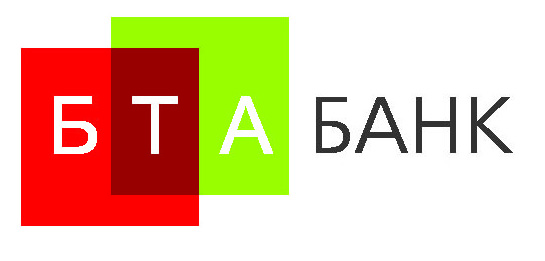 Програми ідентифікації, верифікації та вивчення клієнтів АТ «БТА БАНК»Опитувальний лист представництва юридичної особи-нерезидента(заповнюється уповноваженою особою Клієнта Банку, в тому числі під час проведення фінансових операцій з готівкою без відкриття рахунку на суму, що дорівнює або перевищує 150 000 гривень, або на суму, еквівалентну зазначеній сумі в іноземній валюті)Шановний Клієнте!Дякуємо Вам за вибір АТ  «БТА БАНК» своїм фінансовим партнером. З метою покращення якості банківських продуктів, які б максимально задовольняли Ваші потреби, просимо Вас відповісти на наступні питання.Для уникнення непорозумінь, просимо Вас давати повні відповіді на поставлені питання, уникати прочерків та пропусків питань. В питаннях, що передбачають варіанти відповідей, необхідно поставити відмітку в пустому полі проти відповіді, що найбільш повно відображає фактичний стан речей.Підтверджую достовірність, повноту та дійсність вищенаведеної інформації. Мені відомо, що у разі надання недостовірної інформації мене може бути притягнуто до відповідальності, згідно з чинним законодавством України.У разі будь-яких змін в інформації, що зазначена в цьому Опитувальному листі, представництво зобов’язується повідомити про ці зміни Банк не пізніше 10-ти календарних днів з дати настання відповідних змін.________________________________________	       ______________________________(П.І.Б. та посада уповноваженої особи клієнта )                      (підпис уповноваженої особи клієнта)                                         			Опитувальний лист  прийняв і перевірив, верифікацію Клієнта здійснено________________________      ______________________                ___________________                (посада)                                  (підпис працівника Банку)                              (прізвище, ініціали)«_______»    _________________   201__ р.Відомості щодо представництва юридичної особиВідомості щодо представництва юридичної особиВідомості щодо представництва юридичної особиВідомості щодо представництва юридичної особиВідомості щодо представництва юридичної особиВідомості щодо представництва юридичної особиВідомості щодо представництва юридичної особиВідомості щодо представництва юридичної особиВідомості щодо представництва юридичної особиВідомості щодо представництва юридичної особиПовне найменуванняПовне найменуванняПовне найменуванняПовне найменуванняМісцезнаходження Місцезнаходження Місцезнаходження Місцезнаходження Дані про реєстрацію як платника податку на прибуток (реєстраційний номер, дата реєстрації, орган реєстрації) (за наявності)Дані про реєстрацію як платника податку на прибуток (реєстраційний номер, дата реєстрації, орган реєстрації) (за наявності)Дані про реєстрацію як платника податку на прибуток (реєстраційний номер, дата реєстрації, орган реєстрації) (за наявності)Дані про реєстрацію як платника податку на прибуток (реєстраційний номер, дата реєстрації, орган реєстрації) (за наявності)________________________________________________________________________________________________________________________________________________________________________________________________________________________________________________________________________________________________________________________________________________________________________________________________________________________________________________________________________________________________________________________________________________________________________________________________________________________Номери контактних телефонів і факсівНомери контактних телефонів і факсівНомери контактних телефонів і факсівНомери контактних телефонів і факсівАдреса електронної поштиАдреса електронної поштиАдреса електронної поштиАдреса електронної пошти____________________@_______________Електронна пошта відсутня    -     ____________________@_______________Електронна пошта відсутня    -     ____________________@_______________Електронна пошта відсутня    -     ____________________@_______________Електронна пошта відсутня    -     ____________________@_______________Електронна пошта відсутня    -     Вкажіть, будь-ласка, ліцензії (дозволи) на право здійснення певних операцій (діяльності) Вкажіть, будь-ласка, ліцензії (дозволи) на право здійснення певних операцій (діяльності) Вкажіть, будь-ласка, ліцензії (дозволи) на право здійснення певних операцій (діяльності) Вкажіть, будь-ласка, ліцензії (дозволи) на право здійснення певних операцій (діяльності) Найменування____________________________ Серія_______________Номер_______________Видан___________________________________Термін дії________________________________Ліцензії (дозволи) відсутні    -      Найменування____________________________ Серія_______________Номер_______________Видан___________________________________Термін дії________________________________Ліцензії (дозволи) відсутні    -      Найменування____________________________ Серія_______________Номер_______________Видан___________________________________Термін дії________________________________Ліцензії (дозволи) відсутні    -      Найменування____________________________ Серія_______________Номер_______________Видан___________________________________Термін дії________________________________Ліцензії (дозволи) відсутні    -      Найменування____________________________ Серія_______________Номер_______________Видан___________________________________Термін дії________________________________Ліцензії (дозволи) відсутні    -      Вкажіть, будь-ласка, вид (види) господарської (економічної) діяльностіВкажіть, будь-ласка, вид (види) господарської (економічної) діяльностіВкажіть, будь-ласка, вид (види) господарської (економічної) діяльностіВкажіть, будь-ласка, вид (види) господарської (економічної) діяльностіІдентифікаційні дані осіб, які мають право розпоряджатися рахунками та/або майномІдентифікаційні дані осіб, які мають право розпоряджатися рахунками та/або майномІдентифікаційні дані осіб, які мають право розпоряджатися рахунками та/або майномІдентифікаційні дані осіб, які мають право розпоряджатися рахунками та/або майномПосада__________________________________ПІБ_____________________________________Копія ідентифікаційних даних (паспорту, коду) надається - Посада_______________________________ПІБ__________________________________Копія ідентифікаційних даних (паспорту, коду) надається -Посада__________________________________ПІБ_____________________________________Копія ідентифікаційних даних (паспорту, коду) надається - Посада_______________________________ПІБ__________________________________Копія ідентифікаційних даних (паспорту, коду) надається -Посада__________________________________ПІБ_____________________________________Копія ідентифікаційних даних (паспорту, коду) надається - Посада_______________________________ПІБ__________________________________Копія ідентифікаційних даних (паспорту, коду) надається -Посада__________________________________ПІБ_____________________________________Копія ідентифікаційних даних (паспорту, коду) надається - Посада_______________________________ПІБ__________________________________Копія ідентифікаційних даних (паспорту, коду) надається -Посада__________________________________ПІБ_____________________________________Копія ідентифікаційних даних (паспорту, коду) надається - Посада_______________________________ПІБ__________________________________Копія ідентифікаційних даних (паспорту, коду) надається -Вкажіть, будь-ласка, джерела надходження грошових коштів та інших цінностей на рахунок представництва Вкажіть, будь-ласка, джерела надходження грошових коштів та інших цінностей на рахунок представництва Вкажіть, будь-ласка, джерела надходження грошових коштів та інших цінностей на рахунок представництва Вкажіть, будь-ласка, джерела надходження грошових коштів та інших цінностей на рахунок представництва готівкові кошти у вигляді торгівельної виручки, виручки за надання послугготівкові кошти у вигляді торгівельної виручки, виручки за надання послугготівкові кошти у вигляді торгівельної виручки, виручки за надання послугВкажіть, будь-ласка, джерела надходження грошових коштів та інших цінностей на рахунок представництва Вкажіть, будь-ласка, джерела надходження грошових коштів та інших цінностей на рахунок представництва Вкажіть, будь-ласка, джерела надходження грошових коштів та інших цінностей на рахунок представництва Вкажіть, будь-ласка, джерела надходження грошових коштів та інших цінностей на рахунок представництва безготівкові кошти за основними видами діяльностібезготівкові кошти за основними видами діяльностібезготівкові кошти за основними видами діяльностіВкажіть, будь-ласка, джерела надходження грошових коштів та інших цінностей на рахунок представництва Вкажіть, будь-ласка, джерела надходження грошових коштів та інших цінностей на рахунок представництва Вкажіть, будь-ласка, джерела надходження грошових коштів та інших цінностей на рахунок представництва Вкажіть, будь-ласка, джерела надходження грошових коштів та інших цінностей на рахунок представництва кредитні коштикредитні коштикредитні коштиВкажіть, будь-ласка, джерела надходження грошових коштів та інших цінностей на рахунок представництва Вкажіть, будь-ласка, джерела надходження грошових коштів та інших цінностей на рахунок представництва Вкажіть, будь-ласка, джерела надходження грошових коштів та інших цінностей на рахунок представництва Вкажіть, будь-ласка, джерела надходження грошових коштів та інших цінностей на рахунок представництва від продажу цінних паперіввід продажу цінних паперіввід продажу цінних паперівВкажіть, будь-ласка, джерела надходження грошових коштів та інших цінностей на рахунок представництва Вкажіть, будь-ласка, джерела надходження грошових коштів та інших цінностей на рахунок представництва Вкажіть, будь-ласка, джерела надходження грошових коштів та інших цінностей на рахунок представництва Вкажіть, будь-ласка, джерела надходження грошових коштів та інших цінностей на рахунок представництва фінансова допомога/позикафінансова допомога/позикафінансова допомога/позикаВкажіть, будь-ласка, джерела надходження грошових коштів та інших цінностей на рахунок представництва Вкажіть, будь-ласка, джерела надходження грошових коштів та інших цінностей на рахунок представництва Вкажіть, будь-ласка, джерела надходження грошових коштів та інших цінностей на рахунок представництва Вкажіть, будь-ласка, джерела надходження грошових коштів та інших цінностей на рахунок представництва з вкладного (депозитного) рахункуз вкладного (депозитного) рахункуз вкладного (депозитного) рахункуВкажіть, будь-ласка, джерела надходження грошових коштів та інших цінностей на рахунок представництва Вкажіть, будь-ласка, джерела надходження грошових коштів та інших цінностей на рахунок представництва Вкажіть, будь-ласка, джерела надходження грошових коштів та інших цінностей на рахунок представництва Вкажіть, будь-ласка, джерела надходження грошових коштів та інших цінностей на рахунок представництва від здійснення зовнішньоекономічної діяльностівід здійснення зовнішньоекономічної діяльностівід здійснення зовнішньоекономічної діяльностіВкажіть, будь-ласка, джерела надходження грошових коштів та інших цінностей на рахунок представництва Вкажіть, будь-ласка, джерела надходження грошових коштів та інших цінностей на рахунок представництва Вкажіть, будь-ласка, джерела надходження грошових коштів та інших цінностей на рахунок представництва Вкажіть, будь-ласка, джерела надходження грошових коштів та інших цінностей на рахунок представництва від інвестиційної діяльностівід інвестиційної діяльностівід інвестиційної діяльностіВкажіть, будь-ласка, джерела надходження грошових коштів та інших цінностей на рахунок представництва Вкажіть, будь-ласка, джерела надходження грошових коштів та інших цінностей на рахунок представництва Вкажіть, будь-ласка, джерела надходження грошових коштів та інших цінностей на рахунок представництва Вкажіть, будь-ласка, джерела надходження грошових коштів та інших цінностей на рахунок представництва від продажу або відступлення права грошової вимогивід продажу або відступлення права грошової вимогивід продажу або відступлення права грошової вимогиВкажіть, будь-ласка, джерела надходження грошових коштів та інших цінностей на рахунок представництва Вкажіть, будь-ласка, джерела надходження грошових коштів та інших цінностей на рахунок представництва Вкажіть, будь-ласка, джерела надходження грошових коштів та інших цінностей на рахунок представництва Вкажіть, будь-ласка, джерела надходження грошових коштів та інших цінностей на рахунок представництва від укладання строкових контрактів або використання інших похідних фінансових інструментів та деривативів (зазначте що саме):_________________________________від укладання строкових контрактів або використання інших похідних фінансових інструментів та деривативів (зазначте що саме):_________________________________від укладання строкових контрактів або використання інших похідних фінансових інструментів та деривативів (зазначте що саме):_________________________________від укладання строкових контрактів або використання інших похідних фінансових інструментів та деривативів (зазначте що саме):_________________________________від укладання строкових контрактів або використання інших похідних фінансових інструментів та деривативів (зазначте що саме):_________________________________У разі, якщо представництво має рахунки в інших банках, вкажіть, будь-ласка:У разі, якщо представництво має рахунки в інших банках, вкажіть, будь-ласка:У разі, якщо представництво має рахунки в інших банках, вкажіть, будь-ласка:У разі, якщо представництво має рахунки в інших банках, вкажіть, будь-ласка:Номер рахунку____________________________Найменування  Банку______________________Код (МФО)Банку_________________________SWIFT, BIC-код Банку _____________________Рахунки в інших банках відсутні          Номер рахунку____________________________Найменування  Банку______________________Код (МФО)Банку_________________________SWIFT, BIC-код Банку _____________________Рахунки в інших банках відсутні          Номер рахунку____________________________Найменування  Банку______________________Код (МФО)Банку_________________________SWIFT, BIC-код Банку _____________________Рахунки в інших банках відсутні          Номер рахунку____________________________Найменування  Банку______________________Код (МФО)Банку_________________________SWIFT, BIC-код Банку _____________________Рахунки в інших банках відсутні          Номер рахунку____________________________Найменування  Банку______________________Код (МФО)Банку_________________________SWIFT, BIC-код Банку _____________________Рахунки в інших банках відсутні          Вкажіть, будь-ласка, послуги, якими представництво планує користуватися найближчим часомВкажіть, будь-ласка, послуги, якими представництво планує користуватися найближчим часомВкажіть, будь-ласка, послуги, якими представництво планує користуватися найближчим часомВкажіть, будь-ласка, послуги, якими представництво планує користуватися найближчим часомВкажіть, будь-ласка, послуги, якими представництво планує користуватися найближчим часомВкажіть, будь-ласка, послуги, якими представництво планує користуватися найближчим часомВкажіть, будь-ласка, послуги, якими представництво планує користуватися найближчим часомВкажіть, будь-ласка, послуги, якими представництво планує користуватися найближчим часомВкажіть, будь-ласка, послуги, якими представництво планує користуватися найближчим часомПоточний рахунокПоточний рахунокВкладні (депозитні) операціїВкладні (депозитні) операціїВкладні (депозитні) операціїКартковий рахунокКартковий рахунокКредитні операціїКредитні операціїКредитні операціїЗарплатно-карткові, соціально-бюджетні проекти(пенсія, стипендія тощо)Зарплатно-карткові, соціально-бюджетні проекти(пенсія, стипендія тощо)Зовнішньоекономічна діяльністьЗовнішньоекономічна діяльністьЗовнішньоекономічна діяльністьКорпоративні картки Корпоративні картки Користування індивідуальним банківським сейфомКористування індивідуальним банківським сейфомКористування індивідуальним банківським сейфомВикористання дистанційної системи  «Клієнт-банк»Використання дистанційної системи  «Клієнт-банк»Документарні операції (гарантії,акредитиви тощо) Документарні операції (гарантії,акредитиви тощо) Документарні операції (гарантії,акредитиви тощо)  Перекази без відкриття рахунку Перекази без відкриття рахункуОперації з цінними паперами через банк як професійного учасника фондового ринкуОперації з цінними паперами через банк як професійного учасника фондового ринкуОперації з цінними паперами через банк як професійного учасника фондового ринкуВідомості щодо юридичної особи – нерезидентаВідомості щодо юридичної особи – нерезидентаВідомості щодо юридичної особи – нерезидентаВідомості щодо юридичної особи – нерезидентаВідомості щодо юридичної особи – нерезидентаВідомості щодо юридичної особи – нерезидентаВідомості щодо юридичної особи – нерезидентаВідомості щодо юридичної особи – нерезидентаВідомості щодо юридичної особи – нерезидентаВідомості щодо юридичної особи – нерезидентаПовне та скорочене найменування (у разі наявності)Повне та скорочене найменування (у разі наявності)Організаційно-правова формаОрганізаційно-правова формаФорма власностіФорма власностіКраїна реєстрації, дата реєстрації, орган реєстрації,  реквізити свідоцтва про реєстрацію або витягу з банківського, торговельного чи судового реєструКраїна реєстрації, дата реєстрації, орган реєстрації,  реквізити свідоцтва про реєстрацію або витягу з банківського, торговельного чи судового реєструКраїна реєстрації____________________________дата реєстрації_____________________________ орган реєстрації_____________________________ реквізити свідоцтва або витягу________________ Країна реєстрації____________________________дата реєстрації_____________________________ орган реєстрації_____________________________ реквізити свідоцтва або витягу________________ Країна реєстрації____________________________дата реєстрації_____________________________ орган реєстрації_____________________________ реквізити свідоцтва або витягу________________ Країна реєстрації____________________________дата реєстрації_____________________________ орган реєстрації_____________________________ реквізити свідоцтва або витягу________________ Країна реєстрації____________________________дата реєстрації_____________________________ орган реєстрації_____________________________ реквізити свідоцтва або витягу________________ Країна реєстрації____________________________дата реєстрації_____________________________ орган реєстрації_____________________________ реквізити свідоцтва або витягу________________ Країна реєстрації____________________________дата реєстрації_____________________________ орган реєстрації_____________________________ реквізити свідоцтва або витягу________________ Країна реєстрації____________________________дата реєстрації_____________________________ орган реєстрації_____________________________ реквізити свідоцтва або витягу________________ МісцезнаходженняМісцезнаходженняНомери контактних телефонів і факсівНомери контактних телефонів і факсівАдреса електронної поштиАдреса електронної пошти_____________________@________________Електронна пошта відсутня       -            _____________________@________________Електронна пошта відсутня       -            _____________________@________________Електронна пошта відсутня       -            _____________________@________________Електронна пошта відсутня       -            _____________________@________________Електронна пошта відсутня       -            _____________________@________________Електронна пошта відсутня       -            _____________________@________________Електронна пошта відсутня       -            _____________________@________________Електронна пошта відсутня       -            Відокремлені підрозділи (філії, представництва, відділення або інші відокремлені підрозділи)Відокремлені підрозділи (філії, представництва, відділення або інші відокремлені підрозділи)Назва:_____________________________________ Відокремлені підрозділи відсутні     -      Назва:_____________________________________ Відокремлені підрозділи відсутні     -      Назва:_____________________________________ Відокремлені підрозділи відсутні     -      Назва:_____________________________________ Відокремлені підрозділи відсутні     -      Назва:_____________________________________ Відокремлені підрозділи відсутні     -      Назва:_____________________________________ Відокремлені підрозділи відсутні     -      Назва:_____________________________________ Відокремлені підрозділи відсутні     -      Назва:_____________________________________ Відокремлені підрозділи відсутні     -      Відомості про  виконавчий орган Відомості про  виконавчий орган Назва:Назва:Назва:Назва:Назва:Назва:Назва:Назва:Прізвище, ім`я, по батькові (за наявності) керівника або особи, на яку покладено функції з керівництва та управління господарською діяльністюПрізвище, ім`я, по батькові (за наявності) керівника або особи, на яку покладено функції з керівництва та управління господарською діяльністюПІБ______________________________________________________________________________________________________________________________ПІБ______________________________________________________________________________________________________________________________ПІБ______________________________________________________________________________________________________________________________ПІБ______________________________________________________________________________________________________________________________ПІБ______________________________________________________________________________________________________________________________ПІБ______________________________________________________________________________________________________________________________ПІБ______________________________________________________________________________________________________________________________ПІБ______________________________________________________________________________________________________________________________Ідентифікаційні дані осіб, які мають право розпоряджатися рахунками та/або майномІдентифікаційні дані осіб, які мають право розпоряджатися рахунками та/або майномПосада_____________________________________ПІБ________________________________________Копія ідентифікаційних даних (паспорту, коду) надається -Посада ____________________________________ПІБ________________________________________Копія ідентифікаційних даних (паспорту, коду) надається - Посада_____________________________________ПІБ________________________________________Копія ідентифікаційних даних (паспорту, коду) надається -Посада ____________________________________ПІБ________________________________________Копія ідентифікаційних даних (паспорту, коду) надається - Посада_____________________________________ПІБ________________________________________Копія ідентифікаційних даних (паспорту, коду) надається -Посада ____________________________________ПІБ________________________________________Копія ідентифікаційних даних (паспорту, коду) надається - Посада_____________________________________ПІБ________________________________________Копія ідентифікаційних даних (паспорту, коду) надається -Посада ____________________________________ПІБ________________________________________Копія ідентифікаційних даних (паспорту, коду) надається - Посада_____________________________________ПІБ________________________________________Копія ідентифікаційних даних (паспорту, коду) надається -Посада ____________________________________ПІБ________________________________________Копія ідентифікаційних даних (паспорту, коду) надається - Посада_____________________________________ПІБ________________________________________Копія ідентифікаційних даних (паспорту, коду) надається -Посада ____________________________________ПІБ________________________________________Копія ідентифікаційних даних (паспорту, коду) надається - Посада_____________________________________ПІБ________________________________________Копія ідентифікаційних даних (паспорту, коду) надається -Посада ____________________________________ПІБ________________________________________Копія ідентифікаційних даних (паспорту, коду) надається - Посада_____________________________________ПІБ________________________________________Копія ідентифікаційних даних (паспорту, коду) надається -Посада ____________________________________ПІБ________________________________________Копія ідентифікаційних даних (паспорту, коду) надається - Відомості про структуру власності (пряме володіння) із зазначення частки юридичної особи-нерезидента (вкажіть відомості про осіб, які є власниками 10 і більше відсотками статутного капіталу або прав голосу в юридичній особі) У разі наявності в структурі власності юридичної особи просимо надати схематичне зображення структури власностіВідомості про структуру власності (пряме володіння) із зазначення частки юридичної особи-нерезидента (вкажіть відомості про осіб, які є власниками 10 і більше відсотками статутного капіталу або прав голосу в юридичній особі) У разі наявності в структурі власності юридичної особи просимо надати схематичне зображення структури власностіЩодо юридичних осіб:Найменування:______________________________ ___________________________________________ Код за ЄДРПОУ (для резидентів):______________ __________________________________________ Країна реєстрації (для нерезидентів):___________ __________________________________________частка в статутному капіталі________________ Щодо фізичних осіб:ПІБ__________________________________________________________________________________ Ідентифікаційний номер______________________Громадянство (для нерезидентів):______________ __________________________________________ Частка в статутному капіталі:______________Особи, які володіють 10 і більше відсотками статутного капіталу або прав голосу в юридичній особі, відсутні -      Щодо юридичних осіб:Найменування:______________________________ ___________________________________________ Код за ЄДРПОУ (для резидентів):______________ __________________________________________ Країна реєстрації (для нерезидентів):___________ __________________________________________частка в статутному капіталі________________ Щодо фізичних осіб:ПІБ__________________________________________________________________________________ Ідентифікаційний номер______________________Громадянство (для нерезидентів):______________ __________________________________________ Частка в статутному капіталі:______________Особи, які володіють 10 і більше відсотками статутного капіталу або прав голосу в юридичній особі, відсутні -      Щодо юридичних осіб:Найменування:______________________________ ___________________________________________ Код за ЄДРПОУ (для резидентів):______________ __________________________________________ Країна реєстрації (для нерезидентів):___________ __________________________________________частка в статутному капіталі________________ Щодо фізичних осіб:ПІБ__________________________________________________________________________________ Ідентифікаційний номер______________________Громадянство (для нерезидентів):______________ __________________________________________ Частка в статутному капіталі:______________Особи, які володіють 10 і більше відсотками статутного капіталу або прав голосу в юридичній особі, відсутні -      Щодо юридичних осіб:Найменування:______________________________ ___________________________________________ Код за ЄДРПОУ (для резидентів):______________ __________________________________________ Країна реєстрації (для нерезидентів):___________ __________________________________________частка в статутному капіталі________________ Щодо фізичних осіб:ПІБ__________________________________________________________________________________ Ідентифікаційний номер______________________Громадянство (для нерезидентів):______________ __________________________________________ Частка в статутному капіталі:______________Особи, які володіють 10 і більше відсотками статутного капіталу або прав голосу в юридичній особі, відсутні -      Щодо юридичних осіб:Найменування:______________________________ ___________________________________________ Код за ЄДРПОУ (для резидентів):______________ __________________________________________ Країна реєстрації (для нерезидентів):___________ __________________________________________частка в статутному капіталі________________ Щодо фізичних осіб:ПІБ__________________________________________________________________________________ Ідентифікаційний номер______________________Громадянство (для нерезидентів):______________ __________________________________________ Частка в статутному капіталі:______________Особи, які володіють 10 і більше відсотками статутного капіталу або прав голосу в юридичній особі, відсутні -      Щодо юридичних осіб:Найменування:______________________________ ___________________________________________ Код за ЄДРПОУ (для резидентів):______________ __________________________________________ Країна реєстрації (для нерезидентів):___________ __________________________________________частка в статутному капіталі________________ Щодо фізичних осіб:ПІБ__________________________________________________________________________________ Ідентифікаційний номер______________________Громадянство (для нерезидентів):______________ __________________________________________ Частка в статутному капіталі:______________Особи, які володіють 10 і більше відсотками статутного капіталу або прав голосу в юридичній особі, відсутні -      Щодо юридичних осіб:Найменування:______________________________ ___________________________________________ Код за ЄДРПОУ (для резидентів):______________ __________________________________________ Країна реєстрації (для нерезидентів):___________ __________________________________________частка в статутному капіталі________________ Щодо фізичних осіб:ПІБ__________________________________________________________________________________ Ідентифікаційний номер______________________Громадянство (для нерезидентів):______________ __________________________________________ Частка в статутному капіталі:______________Особи, які володіють 10 і більше відсотками статутного капіталу або прав голосу в юридичній особі, відсутні -      Щодо юридичних осіб:Найменування:______________________________ ___________________________________________ Код за ЄДРПОУ (для резидентів):______________ __________________________________________ Країна реєстрації (для нерезидентів):___________ __________________________________________частка в статутному капіталі________________ Щодо фізичних осіб:ПІБ__________________________________________________________________________________ Ідентифікаційний номер______________________Громадянство (для нерезидентів):______________ __________________________________________ Частка в статутному капіталі:______________Особи, які володіють 10 і більше відсотками статутного капіталу або прав голосу в юридичній особі, відсутні -      Дані про фізичних осіб, що є кінцевими бенефіціарними власниками (контролерами)**(фізична особа, яка незалежно від формального володіння має можливість здійснювати вирішальний вплив на управління або господарську діяльність юридичної особи безпосередньо або через інших осіб, що здійснюється, зокрема, шляхом реалізації права володіння або користування всіма активами чи їх значною часткою, права вирішального впливу на формування складу, результати голосування, а також вчинення правочинів, які надають можливість визначати умови господарської діяльності, давати обов’язкові до виконання вказівки або виконувати функції органу управління, або яка має можливість здійснювати вплив шляхом прямого або опосередкованого (через іншу фізичну чи юридичну особу) володіння однією особою самостійно або спільно з пов’язаними фізичними та/або юридичними особами часткою в юридичній особі у розмірі 25 чи більше відсотків статутного капіталу або прав голосу в юридичній особі).Дані про фізичних осіб, що є кінцевими бенефіціарними власниками (контролерами)**(фізична особа, яка незалежно від формального володіння має можливість здійснювати вирішальний вплив на управління або господарську діяльність юридичної особи безпосередньо або через інших осіб, що здійснюється, зокрема, шляхом реалізації права володіння або користування всіма активами чи їх значною часткою, права вирішального впливу на формування складу, результати голосування, а також вчинення правочинів, які надають можливість визначати умови господарської діяльності, давати обов’язкові до виконання вказівки або виконувати функції органу управління, або яка має можливість здійснювати вплив шляхом прямого або опосередкованого (через іншу фізичну чи юридичну особу) володіння однією особою самостійно або спільно з пов’язаними фізичними та/або юридичними особами часткою в юридичній особі у розмірі 25 чи більше відсотків статутного капіталу або прав голосу в юридичній особі).ПІБ________________________________________дата народження ___________________________Країна постійного місця проживання:__________ ___________________________________________ПІБ________________________________________дата народження ___________________________ Країна постійного місця проживання:__________ _______________________________________________________________________________________________________________________________________________________________________________________________________________________________________________________________________________________Кінцеві бенефіціарні власники (контролери) відсутні -   ПІБ________________________________________дата народження ___________________________Країна постійного місця проживання:__________ ___________________________________________ПІБ________________________________________дата народження ___________________________ Країна постійного місця проживання:__________ _______________________________________________________________________________________________________________________________________________________________________________________________________________________________________________________________________________________Кінцеві бенефіціарні власники (контролери) відсутні -   ПІБ________________________________________дата народження ___________________________Країна постійного місця проживання:__________ ___________________________________________ПІБ________________________________________дата народження ___________________________ Країна постійного місця проживання:__________ _______________________________________________________________________________________________________________________________________________________________________________________________________________________________________________________________________________________Кінцеві бенефіціарні власники (контролери) відсутні -   ПІБ________________________________________дата народження ___________________________Країна постійного місця проживання:__________ ___________________________________________ПІБ________________________________________дата народження ___________________________ Країна постійного місця проживання:__________ _______________________________________________________________________________________________________________________________________________________________________________________________________________________________________________________________________________________Кінцеві бенефіціарні власники (контролери) відсутні -   ПІБ________________________________________дата народження ___________________________Країна постійного місця проживання:__________ ___________________________________________ПІБ________________________________________дата народження ___________________________ Країна постійного місця проживання:__________ _______________________________________________________________________________________________________________________________________________________________________________________________________________________________________________________________________________________Кінцеві бенефіціарні власники (контролери) відсутні -   ПІБ________________________________________дата народження ___________________________Країна постійного місця проживання:__________ ___________________________________________ПІБ________________________________________дата народження ___________________________ Країна постійного місця проживання:__________ _______________________________________________________________________________________________________________________________________________________________________________________________________________________________________________________________________________________Кінцеві бенефіціарні власники (контролери) відсутні -   ПІБ________________________________________дата народження ___________________________Країна постійного місця проживання:__________ ___________________________________________ПІБ________________________________________дата народження ___________________________ Країна постійного місця проживання:__________ _______________________________________________________________________________________________________________________________________________________________________________________________________________________________________________________________________________________Кінцеві бенефіціарні власники (контролери) відсутні -   ПІБ________________________________________дата народження ___________________________Країна постійного місця проживання:__________ ___________________________________________ПІБ________________________________________дата народження ___________________________ Країна постійного місця проживання:__________ _______________________________________________________________________________________________________________________________________________________________________________________________________________________________________________________________________________________Кінцеві бенефіціарні власники (контролери) відсутні -   Належність клієнта та осіб, зазначених в пп.8, 21, 22 та 24  щодо  публічних осіб*, близьких осіб ** або до пов’язаних з ними осіб****Публічні особи – національні публічні діячі, іноземні публічні діячі, діячі, що виконують значні функції в міжнародних організаціях, а також їх близькі та пов’язані особи. Національні публічні діячі - фізичні особи, які виконують або виконували протягом останніх трьох років визначені публічні функції в Україні, а саме: Президент України, Прем'єр-міністр України, члени Кабінету Міністрів України; перші заступники та заступники міністрів, керівники інших центральних органів виконавчої влади, їх перші заступники і заступники; народні депутати України; Голова та члени Правління Національного банку України, члени Ради Національного банку України; голови та судді Конституційного Суду України, Верховного Суду України та вищих спеціалізованих судів; члени Вищої ради правосуддя, члени Вищої кваліфікаційної комісії суддів України, члени Кваліфікаційно-дисциплінарної комісії прокурорів; Генеральний прокурор та його заступники; Голова Служби безпеки України та його заступники; Директор Національного антикорупційного бюро України та його заступники; Голова Антимонопольного комітету України та його заступники; Голова та члени Рахункової палати; члени Національної ради з питань телебачення і радіомовлення України; надзвичайні і повноважні посли;Начальник Генерального штабу - Головнокомандувач Збройних Сил України, начальники Сухопутних військ України, Повітряних Сил України, Військово-Морських Сил України; державні службовці, посади яких належать до категорії «А»; керівники обласних територіальних центральних органів виконавчої влади, керівники органів прокуратури, керівники обласних територіальних органів Служби безпеки України, голови та судді апеляційних судів; керівники адміністративних, управлінських чи наглядових органів державних та казенних підприємств, господарських товариств, державна частка у статутному капіталі яких перевищує 50 відсотків; керівники керівних органів політичних партій та члени їх центральних статутних органів.      Іноземні публічні діячі - фізичні особи, які виконують або виконували протягом останніх трьох років визначені публічні функції в іноземних державах, а саме: глава держави, керівник уряду, міністри та їх заступники; депутати парламенту; голови та члени правлінь центральних банків; члени верховного суду, конституційного суду або інших судових органів, рішення яких не підлягають оскарженню, крім оскарження за виняткових обставин; надзвичайні та повноважні посли, повірені у справах та керівники центральних органів військового управління; керівники адміністративних, управлінських чи наглядових органів державних підприємств, що мають стратегічне значення; керівники керівних органів політичних партій, представлених у парламенті.  Діячі, що виконують політичні функції в міжнародних організаціях, - посадові особи міжнародних організацій, що обіймають або обіймали протягом останніх трьох років керівні посади в таких організаціях (директори, голови правлінь або їх заступники) або виконують будь-які інші керівні функції на найвищому рівні, в тому числі в міжнародних міждержавних організаціях, члени міжнародних парламентських асамблей, судді та керівні посадові особи міжнародних судів. **Близькі особи -  особи, які спільно проживають, пов'язані спільним побутом і мають взаємні права та обов'язки (крім осіб, взаємні права та обов'язки яких не мають характеру сімейних), у тому числі особи, які спільно проживають, але не перебувають у шлюбі, а також - незалежно від зазначених умов - чоловік, дружина, батько, мати, вітчим, мачуха, син, дочка, пасинок, падчерка, рідний брат, рідна сестра, дід, баба, прадід, прабаба, внук, внучка, правнук, правнучка, зять, невістка, тесть, теща, свекор, свекруха, усиновлювач чи усиновлений, опікун чи піклувальник, особа, яка перебуває під опікою або піклуванням. ***Пов'язаними особами є особи, з якими члени сім'ї**** національних, іноземних публічних діячів та діячів, що виконують політичні функції в міжнародних організаціях мають ділові або особисті зв'язки, а також юридичні особи, кінцевими бенефіціарними власниками (контролерами) яких є такі діячі чи їх члени сім'ї або особи, з якими такі діячі мають ділові або особисті зв'язки.**** Члени сім'ї -  особи, які перебувають у шлюбі, а також їхні діти, у тому числі повнолітні. батьки, особи, які перебувають під опікою і піклуванням, інші особи, які спільно проживають, пов'язані спільним побутом, мають взаємні права та обов'язки (крім осіб, взаємні права та обов'язки яких не мають характеру сімейних), у тому числі особи, які спільно проживають, але не перебувають у  шлюбі.  - Так, та зазначте ПІБ та відношення належності до вищезазначених осіб: __________________________________________________________________________________Копії документів, які підтверджують джерела походження коштів надаю -    - Ні, підтверджую, що особи, зазначені в пп.8, 21, 22 та 24  Опитувального листа,  жодним чином не пов’язані та не мають відношення до публічних осіб  Належність клієнта та осіб, зазначених в пп.8, 21, 22 та 24  щодо  публічних осіб*, близьких осіб ** або до пов’язаних з ними осіб****Публічні особи – національні публічні діячі, іноземні публічні діячі, діячі, що виконують значні функції в міжнародних організаціях, а також їх близькі та пов’язані особи. Національні публічні діячі - фізичні особи, які виконують або виконували протягом останніх трьох років визначені публічні функції в Україні, а саме: Президент України, Прем'єр-міністр України, члени Кабінету Міністрів України; перші заступники та заступники міністрів, керівники інших центральних органів виконавчої влади, їх перші заступники і заступники; народні депутати України; Голова та члени Правління Національного банку України, члени Ради Національного банку України; голови та судді Конституційного Суду України, Верховного Суду України та вищих спеціалізованих судів; члени Вищої ради правосуддя, члени Вищої кваліфікаційної комісії суддів України, члени Кваліфікаційно-дисциплінарної комісії прокурорів; Генеральний прокурор та його заступники; Голова Служби безпеки України та його заступники; Директор Національного антикорупційного бюро України та його заступники; Голова Антимонопольного комітету України та його заступники; Голова та члени Рахункової палати; члени Національної ради з питань телебачення і радіомовлення України; надзвичайні і повноважні посли;Начальник Генерального штабу - Головнокомандувач Збройних Сил України, начальники Сухопутних військ України, Повітряних Сил України, Військово-Морських Сил України; державні службовці, посади яких належать до категорії «А»; керівники обласних територіальних центральних органів виконавчої влади, керівники органів прокуратури, керівники обласних територіальних органів Служби безпеки України, голови та судді апеляційних судів; керівники адміністративних, управлінських чи наглядових органів державних та казенних підприємств, господарських товариств, державна частка у статутному капіталі яких перевищує 50 відсотків; керівники керівних органів політичних партій та члени їх центральних статутних органів.      Іноземні публічні діячі - фізичні особи, які виконують або виконували протягом останніх трьох років визначені публічні функції в іноземних державах, а саме: глава держави, керівник уряду, міністри та їх заступники; депутати парламенту; голови та члени правлінь центральних банків; члени верховного суду, конституційного суду або інших судових органів, рішення яких не підлягають оскарженню, крім оскарження за виняткових обставин; надзвичайні та повноважні посли, повірені у справах та керівники центральних органів військового управління; керівники адміністративних, управлінських чи наглядових органів державних підприємств, що мають стратегічне значення; керівники керівних органів політичних партій, представлених у парламенті.  Діячі, що виконують політичні функції в міжнародних організаціях, - посадові особи міжнародних організацій, що обіймають або обіймали протягом останніх трьох років керівні посади в таких організаціях (директори, голови правлінь або їх заступники) або виконують будь-які інші керівні функції на найвищому рівні, в тому числі в міжнародних міждержавних організаціях, члени міжнародних парламентських асамблей, судді та керівні посадові особи міжнародних судів. **Близькі особи -  особи, які спільно проживають, пов'язані спільним побутом і мають взаємні права та обов'язки (крім осіб, взаємні права та обов'язки яких не мають характеру сімейних), у тому числі особи, які спільно проживають, але не перебувають у шлюбі, а також - незалежно від зазначених умов - чоловік, дружина, батько, мати, вітчим, мачуха, син, дочка, пасинок, падчерка, рідний брат, рідна сестра, дід, баба, прадід, прабаба, внук, внучка, правнук, правнучка, зять, невістка, тесть, теща, свекор, свекруха, усиновлювач чи усиновлений, опікун чи піклувальник, особа, яка перебуває під опікою або піклуванням. ***Пов'язаними особами є особи, з якими члени сім'ї**** національних, іноземних публічних діячів та діячів, що виконують політичні функції в міжнародних організаціях мають ділові або особисті зв'язки, а також юридичні особи, кінцевими бенефіціарними власниками (контролерами) яких є такі діячі чи їх члени сім'ї або особи, з якими такі діячі мають ділові або особисті зв'язки.**** Члени сім'ї -  особи, які перебувають у шлюбі, а також їхні діти, у тому числі повнолітні. батьки, особи, які перебувають під опікою і піклуванням, інші особи, які спільно проживають, пов'язані спільним побутом, мають взаємні права та обов'язки (крім осіб, взаємні права та обов'язки яких не мають характеру сімейних), у тому числі особи, які спільно проживають, але не перебувають у  шлюбі.  - Так, та зазначте ПІБ та відношення належності до вищезазначених осіб: __________________________________________________________________________________Копії документів, які підтверджують джерела походження коштів надаю -    - Ні, підтверджую, що особи, зазначені в пп.8, 21, 22 та 24  Опитувального листа,  жодним чином не пов’язані та не мають відношення до публічних осіб  Належність клієнта та осіб, зазначених в пп.8, 21, 22 та 24  щодо  публічних осіб*, близьких осіб ** або до пов’язаних з ними осіб****Публічні особи – національні публічні діячі, іноземні публічні діячі, діячі, що виконують значні функції в міжнародних організаціях, а також їх близькі та пов’язані особи. Національні публічні діячі - фізичні особи, які виконують або виконували протягом останніх трьох років визначені публічні функції в Україні, а саме: Президент України, Прем'єр-міністр України, члени Кабінету Міністрів України; перші заступники та заступники міністрів, керівники інших центральних органів виконавчої влади, їх перші заступники і заступники; народні депутати України; Голова та члени Правління Національного банку України, члени Ради Національного банку України; голови та судді Конституційного Суду України, Верховного Суду України та вищих спеціалізованих судів; члени Вищої ради правосуддя, члени Вищої кваліфікаційної комісії суддів України, члени Кваліфікаційно-дисциплінарної комісії прокурорів; Генеральний прокурор та його заступники; Голова Служби безпеки України та його заступники; Директор Національного антикорупційного бюро України та його заступники; Голова Антимонопольного комітету України та його заступники; Голова та члени Рахункової палати; члени Національної ради з питань телебачення і радіомовлення України; надзвичайні і повноважні посли;Начальник Генерального штабу - Головнокомандувач Збройних Сил України, начальники Сухопутних військ України, Повітряних Сил України, Військово-Морських Сил України; державні службовці, посади яких належать до категорії «А»; керівники обласних територіальних центральних органів виконавчої влади, керівники органів прокуратури, керівники обласних територіальних органів Служби безпеки України, голови та судді апеляційних судів; керівники адміністративних, управлінських чи наглядових органів державних та казенних підприємств, господарських товариств, державна частка у статутному капіталі яких перевищує 50 відсотків; керівники керівних органів політичних партій та члени їх центральних статутних органів.      Іноземні публічні діячі - фізичні особи, які виконують або виконували протягом останніх трьох років визначені публічні функції в іноземних державах, а саме: глава держави, керівник уряду, міністри та їх заступники; депутати парламенту; голови та члени правлінь центральних банків; члени верховного суду, конституційного суду або інших судових органів, рішення яких не підлягають оскарженню, крім оскарження за виняткових обставин; надзвичайні та повноважні посли, повірені у справах та керівники центральних органів військового управління; керівники адміністративних, управлінських чи наглядових органів державних підприємств, що мають стратегічне значення; керівники керівних органів політичних партій, представлених у парламенті.  Діячі, що виконують політичні функції в міжнародних організаціях, - посадові особи міжнародних організацій, що обіймають або обіймали протягом останніх трьох років керівні посади в таких організаціях (директори, голови правлінь або їх заступники) або виконують будь-які інші керівні функції на найвищому рівні, в тому числі в міжнародних міждержавних організаціях, члени міжнародних парламентських асамблей, судді та керівні посадові особи міжнародних судів. **Близькі особи -  особи, які спільно проживають, пов'язані спільним побутом і мають взаємні права та обов'язки (крім осіб, взаємні права та обов'язки яких не мають характеру сімейних), у тому числі особи, які спільно проживають, але не перебувають у шлюбі, а також - незалежно від зазначених умов - чоловік, дружина, батько, мати, вітчим, мачуха, син, дочка, пасинок, падчерка, рідний брат, рідна сестра, дід, баба, прадід, прабаба, внук, внучка, правнук, правнучка, зять, невістка, тесть, теща, свекор, свекруха, усиновлювач чи усиновлений, опікун чи піклувальник, особа, яка перебуває під опікою або піклуванням. ***Пов'язаними особами є особи, з якими члени сім'ї**** національних, іноземних публічних діячів та діячів, що виконують політичні функції в міжнародних організаціях мають ділові або особисті зв'язки, а також юридичні особи, кінцевими бенефіціарними власниками (контролерами) яких є такі діячі чи їх члени сім'ї або особи, з якими такі діячі мають ділові або особисті зв'язки.**** Члени сім'ї -  особи, які перебувають у шлюбі, а також їхні діти, у тому числі повнолітні. батьки, особи, які перебувають під опікою і піклуванням, інші особи, які спільно проживають, пов'язані спільним побутом, мають взаємні права та обов'язки (крім осіб, взаємні права та обов'язки яких не мають характеру сімейних), у тому числі особи, які спільно проживають, але не перебувають у  шлюбі.  - Так, та зазначте ПІБ та відношення належності до вищезазначених осіб: __________________________________________________________________________________Копії документів, які підтверджують джерела походження коштів надаю -    - Ні, підтверджую, що особи, зазначені в пп.8, 21, 22 та 24  Опитувального листа,  жодним чином не пов’язані та не мають відношення до публічних осіб  Належність клієнта та осіб, зазначених в пп.8, 21, 22 та 24  щодо  публічних осіб*, близьких осіб ** або до пов’язаних з ними осіб****Публічні особи – національні публічні діячі, іноземні публічні діячі, діячі, що виконують значні функції в міжнародних організаціях, а також їх близькі та пов’язані особи. Національні публічні діячі - фізичні особи, які виконують або виконували протягом останніх трьох років визначені публічні функції в Україні, а саме: Президент України, Прем'єр-міністр України, члени Кабінету Міністрів України; перші заступники та заступники міністрів, керівники інших центральних органів виконавчої влади, їх перші заступники і заступники; народні депутати України; Голова та члени Правління Національного банку України, члени Ради Національного банку України; голови та судді Конституційного Суду України, Верховного Суду України та вищих спеціалізованих судів; члени Вищої ради правосуддя, члени Вищої кваліфікаційної комісії суддів України, члени Кваліфікаційно-дисциплінарної комісії прокурорів; Генеральний прокурор та його заступники; Голова Служби безпеки України та його заступники; Директор Національного антикорупційного бюро України та його заступники; Голова Антимонопольного комітету України та його заступники; Голова та члени Рахункової палати; члени Національної ради з питань телебачення і радіомовлення України; надзвичайні і повноважні посли;Начальник Генерального штабу - Головнокомандувач Збройних Сил України, начальники Сухопутних військ України, Повітряних Сил України, Військово-Морських Сил України; державні службовці, посади яких належать до категорії «А»; керівники обласних територіальних центральних органів виконавчої влади, керівники органів прокуратури, керівники обласних територіальних органів Служби безпеки України, голови та судді апеляційних судів; керівники адміністративних, управлінських чи наглядових органів державних та казенних підприємств, господарських товариств, державна частка у статутному капіталі яких перевищує 50 відсотків; керівники керівних органів політичних партій та члени їх центральних статутних органів.      Іноземні публічні діячі - фізичні особи, які виконують або виконували протягом останніх трьох років визначені публічні функції в іноземних державах, а саме: глава держави, керівник уряду, міністри та їх заступники; депутати парламенту; голови та члени правлінь центральних банків; члени верховного суду, конституційного суду або інших судових органів, рішення яких не підлягають оскарженню, крім оскарження за виняткових обставин; надзвичайні та повноважні посли, повірені у справах та керівники центральних органів військового управління; керівники адміністративних, управлінських чи наглядових органів державних підприємств, що мають стратегічне значення; керівники керівних органів політичних партій, представлених у парламенті.  Діячі, що виконують політичні функції в міжнародних організаціях, - посадові особи міжнародних організацій, що обіймають або обіймали протягом останніх трьох років керівні посади в таких організаціях (директори, голови правлінь або їх заступники) або виконують будь-які інші керівні функції на найвищому рівні, в тому числі в міжнародних міждержавних організаціях, члени міжнародних парламентських асамблей, судді та керівні посадові особи міжнародних судів. **Близькі особи -  особи, які спільно проживають, пов'язані спільним побутом і мають взаємні права та обов'язки (крім осіб, взаємні права та обов'язки яких не мають характеру сімейних), у тому числі особи, які спільно проживають, але не перебувають у шлюбі, а також - незалежно від зазначених умов - чоловік, дружина, батько, мати, вітчим, мачуха, син, дочка, пасинок, падчерка, рідний брат, рідна сестра, дід, баба, прадід, прабаба, внук, внучка, правнук, правнучка, зять, невістка, тесть, теща, свекор, свекруха, усиновлювач чи усиновлений, опікун чи піклувальник, особа, яка перебуває під опікою або піклуванням. ***Пов'язаними особами є особи, з якими члени сім'ї**** національних, іноземних публічних діячів та діячів, що виконують політичні функції в міжнародних організаціях мають ділові або особисті зв'язки, а також юридичні особи, кінцевими бенефіціарними власниками (контролерами) яких є такі діячі чи їх члени сім'ї або особи, з якими такі діячі мають ділові або особисті зв'язки.**** Члени сім'ї -  особи, які перебувають у шлюбі, а також їхні діти, у тому числі повнолітні. батьки, особи, які перебувають під опікою і піклуванням, інші особи, які спільно проживають, пов'язані спільним побутом, мають взаємні права та обов'язки (крім осіб, взаємні права та обов'язки яких не мають характеру сімейних), у тому числі особи, які спільно проживають, але не перебувають у  шлюбі.  - Так, та зазначте ПІБ та відношення належності до вищезазначених осіб: __________________________________________________________________________________Копії документів, які підтверджують джерела походження коштів надаю -    - Ні, підтверджую, що особи, зазначені в пп.8, 21, 22 та 24  Опитувального листа,  жодним чином не пов’язані та не мають відношення до публічних осіб  Належність клієнта та осіб, зазначених в пп.8, 21, 22 та 24  щодо  публічних осіб*, близьких осіб ** або до пов’язаних з ними осіб****Публічні особи – національні публічні діячі, іноземні публічні діячі, діячі, що виконують значні функції в міжнародних організаціях, а також їх близькі та пов’язані особи. Національні публічні діячі - фізичні особи, які виконують або виконували протягом останніх трьох років визначені публічні функції в Україні, а саме: Президент України, Прем'єр-міністр України, члени Кабінету Міністрів України; перші заступники та заступники міністрів, керівники інших центральних органів виконавчої влади, їх перші заступники і заступники; народні депутати України; Голова та члени Правління Національного банку України, члени Ради Національного банку України; голови та судді Конституційного Суду України, Верховного Суду України та вищих спеціалізованих судів; члени Вищої ради правосуддя, члени Вищої кваліфікаційної комісії суддів України, члени Кваліфікаційно-дисциплінарної комісії прокурорів; Генеральний прокурор та його заступники; Голова Служби безпеки України та його заступники; Директор Національного антикорупційного бюро України та його заступники; Голова Антимонопольного комітету України та його заступники; Голова та члени Рахункової палати; члени Національної ради з питань телебачення і радіомовлення України; надзвичайні і повноважні посли;Начальник Генерального штабу - Головнокомандувач Збройних Сил України, начальники Сухопутних військ України, Повітряних Сил України, Військово-Морських Сил України; державні службовці, посади яких належать до категорії «А»; керівники обласних територіальних центральних органів виконавчої влади, керівники органів прокуратури, керівники обласних територіальних органів Служби безпеки України, голови та судді апеляційних судів; керівники адміністративних, управлінських чи наглядових органів державних та казенних підприємств, господарських товариств, державна частка у статутному капіталі яких перевищує 50 відсотків; керівники керівних органів політичних партій та члени їх центральних статутних органів.      Іноземні публічні діячі - фізичні особи, які виконують або виконували протягом останніх трьох років визначені публічні функції в іноземних державах, а саме: глава держави, керівник уряду, міністри та їх заступники; депутати парламенту; голови та члени правлінь центральних банків; члени верховного суду, конституційного суду або інших судових органів, рішення яких не підлягають оскарженню, крім оскарження за виняткових обставин; надзвичайні та повноважні посли, повірені у справах та керівники центральних органів військового управління; керівники адміністративних, управлінських чи наглядових органів державних підприємств, що мають стратегічне значення; керівники керівних органів політичних партій, представлених у парламенті.  Діячі, що виконують політичні функції в міжнародних організаціях, - посадові особи міжнародних організацій, що обіймають або обіймали протягом останніх трьох років керівні посади в таких організаціях (директори, голови правлінь або їх заступники) або виконують будь-які інші керівні функції на найвищому рівні, в тому числі в міжнародних міждержавних організаціях, члени міжнародних парламентських асамблей, судді та керівні посадові особи міжнародних судів. **Близькі особи -  особи, які спільно проживають, пов'язані спільним побутом і мають взаємні права та обов'язки (крім осіб, взаємні права та обов'язки яких не мають характеру сімейних), у тому числі особи, які спільно проживають, але не перебувають у шлюбі, а також - незалежно від зазначених умов - чоловік, дружина, батько, мати, вітчим, мачуха, син, дочка, пасинок, падчерка, рідний брат, рідна сестра, дід, баба, прадід, прабаба, внук, внучка, правнук, правнучка, зять, невістка, тесть, теща, свекор, свекруха, усиновлювач чи усиновлений, опікун чи піклувальник, особа, яка перебуває під опікою або піклуванням. ***Пов'язаними особами є особи, з якими члени сім'ї**** національних, іноземних публічних діячів та діячів, що виконують політичні функції в міжнародних організаціях мають ділові або особисті зв'язки, а також юридичні особи, кінцевими бенефіціарними власниками (контролерами) яких є такі діячі чи їх члени сім'ї або особи, з якими такі діячі мають ділові або особисті зв'язки.**** Члени сім'ї -  особи, які перебувають у шлюбі, а також їхні діти, у тому числі повнолітні. батьки, особи, які перебувають під опікою і піклуванням, інші особи, які спільно проживають, пов'язані спільним побутом, мають взаємні права та обов'язки (крім осіб, взаємні права та обов'язки яких не мають характеру сімейних), у тому числі особи, які спільно проживають, але не перебувають у  шлюбі.  - Так, та зазначте ПІБ та відношення належності до вищезазначених осіб: __________________________________________________________________________________Копії документів, які підтверджують джерела походження коштів надаю -    - Ні, підтверджую, що особи, зазначені в пп.8, 21, 22 та 24  Опитувального листа,  жодним чином не пов’язані та не мають відношення до публічних осіб  Належність клієнта та осіб, зазначених в пп.8, 21, 22 та 24  щодо  публічних осіб*, близьких осіб ** або до пов’язаних з ними осіб****Публічні особи – національні публічні діячі, іноземні публічні діячі, діячі, що виконують значні функції в міжнародних організаціях, а також їх близькі та пов’язані особи. Національні публічні діячі - фізичні особи, які виконують або виконували протягом останніх трьох років визначені публічні функції в Україні, а саме: Президент України, Прем'єр-міністр України, члени Кабінету Міністрів України; перші заступники та заступники міністрів, керівники інших центральних органів виконавчої влади, їх перші заступники і заступники; народні депутати України; Голова та члени Правління Національного банку України, члени Ради Національного банку України; голови та судді Конституційного Суду України, Верховного Суду України та вищих спеціалізованих судів; члени Вищої ради правосуддя, члени Вищої кваліфікаційної комісії суддів України, члени Кваліфікаційно-дисциплінарної комісії прокурорів; Генеральний прокурор та його заступники; Голова Служби безпеки України та його заступники; Директор Національного антикорупційного бюро України та його заступники; Голова Антимонопольного комітету України та його заступники; Голова та члени Рахункової палати; члени Національної ради з питань телебачення і радіомовлення України; надзвичайні і повноважні посли;Начальник Генерального штабу - Головнокомандувач Збройних Сил України, начальники Сухопутних військ України, Повітряних Сил України, Військово-Морських Сил України; державні службовці, посади яких належать до категорії «А»; керівники обласних територіальних центральних органів виконавчої влади, керівники органів прокуратури, керівники обласних територіальних органів Служби безпеки України, голови та судді апеляційних судів; керівники адміністративних, управлінських чи наглядових органів державних та казенних підприємств, господарських товариств, державна частка у статутному капіталі яких перевищує 50 відсотків; керівники керівних органів політичних партій та члени їх центральних статутних органів.      Іноземні публічні діячі - фізичні особи, які виконують або виконували протягом останніх трьох років визначені публічні функції в іноземних державах, а саме: глава держави, керівник уряду, міністри та їх заступники; депутати парламенту; голови та члени правлінь центральних банків; члени верховного суду, конституційного суду або інших судових органів, рішення яких не підлягають оскарженню, крім оскарження за виняткових обставин; надзвичайні та повноважні посли, повірені у справах та керівники центральних органів військового управління; керівники адміністративних, управлінських чи наглядових органів державних підприємств, що мають стратегічне значення; керівники керівних органів політичних партій, представлених у парламенті.  Діячі, що виконують політичні функції в міжнародних організаціях, - посадові особи міжнародних організацій, що обіймають або обіймали протягом останніх трьох років керівні посади в таких організаціях (директори, голови правлінь або їх заступники) або виконують будь-які інші керівні функції на найвищому рівні, в тому числі в міжнародних міждержавних організаціях, члени міжнародних парламентських асамблей, судді та керівні посадові особи міжнародних судів. **Близькі особи -  особи, які спільно проживають, пов'язані спільним побутом і мають взаємні права та обов'язки (крім осіб, взаємні права та обов'язки яких не мають характеру сімейних), у тому числі особи, які спільно проживають, але не перебувають у шлюбі, а також - незалежно від зазначених умов - чоловік, дружина, батько, мати, вітчим, мачуха, син, дочка, пасинок, падчерка, рідний брат, рідна сестра, дід, баба, прадід, прабаба, внук, внучка, правнук, правнучка, зять, невістка, тесть, теща, свекор, свекруха, усиновлювач чи усиновлений, опікун чи піклувальник, особа, яка перебуває під опікою або піклуванням. ***Пов'язаними особами є особи, з якими члени сім'ї**** національних, іноземних публічних діячів та діячів, що виконують політичні функції в міжнародних організаціях мають ділові або особисті зв'язки, а також юридичні особи, кінцевими бенефіціарними власниками (контролерами) яких є такі діячі чи їх члени сім'ї або особи, з якими такі діячі мають ділові або особисті зв'язки.**** Члени сім'ї -  особи, які перебувають у шлюбі, а також їхні діти, у тому числі повнолітні. батьки, особи, які перебувають під опікою і піклуванням, інші особи, які спільно проживають, пов'язані спільним побутом, мають взаємні права та обов'язки (крім осіб, взаємні права та обов'язки яких не мають характеру сімейних), у тому числі особи, які спільно проживають, але не перебувають у  шлюбі.  - Так, та зазначте ПІБ та відношення належності до вищезазначених осіб: __________________________________________________________________________________Копії документів, які підтверджують джерела походження коштів надаю -    - Ні, підтверджую, що особи, зазначені в пп.8, 21, 22 та 24  Опитувального листа,  жодним чином не пов’язані та не мають відношення до публічних осіб  Належність клієнта та осіб, зазначених в пп.8, 21, 22 та 24  щодо  публічних осіб*, близьких осіб ** або до пов’язаних з ними осіб****Публічні особи – національні публічні діячі, іноземні публічні діячі, діячі, що виконують значні функції в міжнародних організаціях, а також їх близькі та пов’язані особи. Національні публічні діячі - фізичні особи, які виконують або виконували протягом останніх трьох років визначені публічні функції в Україні, а саме: Президент України, Прем'єр-міністр України, члени Кабінету Міністрів України; перші заступники та заступники міністрів, керівники інших центральних органів виконавчої влади, їх перші заступники і заступники; народні депутати України; Голова та члени Правління Національного банку України, члени Ради Національного банку України; голови та судді Конституційного Суду України, Верховного Суду України та вищих спеціалізованих судів; члени Вищої ради правосуддя, члени Вищої кваліфікаційної комісії суддів України, члени Кваліфікаційно-дисциплінарної комісії прокурорів; Генеральний прокурор та його заступники; Голова Служби безпеки України та його заступники; Директор Національного антикорупційного бюро України та його заступники; Голова Антимонопольного комітету України та його заступники; Голова та члени Рахункової палати; члени Національної ради з питань телебачення і радіомовлення України; надзвичайні і повноважні посли;Начальник Генерального штабу - Головнокомандувач Збройних Сил України, начальники Сухопутних військ України, Повітряних Сил України, Військово-Морських Сил України; державні службовці, посади яких належать до категорії «А»; керівники обласних територіальних центральних органів виконавчої влади, керівники органів прокуратури, керівники обласних територіальних органів Служби безпеки України, голови та судді апеляційних судів; керівники адміністративних, управлінських чи наглядових органів державних та казенних підприємств, господарських товариств, державна частка у статутному капіталі яких перевищує 50 відсотків; керівники керівних органів політичних партій та члени їх центральних статутних органів.      Іноземні публічні діячі - фізичні особи, які виконують або виконували протягом останніх трьох років визначені публічні функції в іноземних державах, а саме: глава держави, керівник уряду, міністри та їх заступники; депутати парламенту; голови та члени правлінь центральних банків; члени верховного суду, конституційного суду або інших судових органів, рішення яких не підлягають оскарженню, крім оскарження за виняткових обставин; надзвичайні та повноважні посли, повірені у справах та керівники центральних органів військового управління; керівники адміністративних, управлінських чи наглядових органів державних підприємств, що мають стратегічне значення; керівники керівних органів політичних партій, представлених у парламенті.  Діячі, що виконують політичні функції в міжнародних організаціях, - посадові особи міжнародних організацій, що обіймають або обіймали протягом останніх трьох років керівні посади в таких організаціях (директори, голови правлінь або їх заступники) або виконують будь-які інші керівні функції на найвищому рівні, в тому числі в міжнародних міждержавних організаціях, члени міжнародних парламентських асамблей, судді та керівні посадові особи міжнародних судів. **Близькі особи -  особи, які спільно проживають, пов'язані спільним побутом і мають взаємні права та обов'язки (крім осіб, взаємні права та обов'язки яких не мають характеру сімейних), у тому числі особи, які спільно проживають, але не перебувають у шлюбі, а також - незалежно від зазначених умов - чоловік, дружина, батько, мати, вітчим, мачуха, син, дочка, пасинок, падчерка, рідний брат, рідна сестра, дід, баба, прадід, прабаба, внук, внучка, правнук, правнучка, зять, невістка, тесть, теща, свекор, свекруха, усиновлювач чи усиновлений, опікун чи піклувальник, особа, яка перебуває під опікою або піклуванням. ***Пов'язаними особами є особи, з якими члени сім'ї**** національних, іноземних публічних діячів та діячів, що виконують політичні функції в міжнародних організаціях мають ділові або особисті зв'язки, а також юридичні особи, кінцевими бенефіціарними власниками (контролерами) яких є такі діячі чи їх члени сім'ї або особи, з якими такі діячі мають ділові або особисті зв'язки.**** Члени сім'ї -  особи, які перебувають у шлюбі, а також їхні діти, у тому числі повнолітні. батьки, особи, які перебувають під опікою і піклуванням, інші особи, які спільно проживають, пов'язані спільним побутом, мають взаємні права та обов'язки (крім осіб, взаємні права та обов'язки яких не мають характеру сімейних), у тому числі особи, які спільно проживають, але не перебувають у  шлюбі.  - Так, та зазначте ПІБ та відношення належності до вищезазначених осіб: __________________________________________________________________________________Копії документів, які підтверджують джерела походження коштів надаю -    - Ні, підтверджую, що особи, зазначені в пп.8, 21, 22 та 24  Опитувального листа,  жодним чином не пов’язані та не мають відношення до публічних осіб  Належність клієнта та осіб, зазначених в пп.8, 21, 22 та 24  щодо  публічних осіб*, близьких осіб ** або до пов’язаних з ними осіб****Публічні особи – національні публічні діячі, іноземні публічні діячі, діячі, що виконують значні функції в міжнародних організаціях, а також їх близькі та пов’язані особи. Національні публічні діячі - фізичні особи, які виконують або виконували протягом останніх трьох років визначені публічні функції в Україні, а саме: Президент України, Прем'єр-міністр України, члени Кабінету Міністрів України; перші заступники та заступники міністрів, керівники інших центральних органів виконавчої влади, їх перші заступники і заступники; народні депутати України; Голова та члени Правління Національного банку України, члени Ради Національного банку України; голови та судді Конституційного Суду України, Верховного Суду України та вищих спеціалізованих судів; члени Вищої ради правосуддя, члени Вищої кваліфікаційної комісії суддів України, члени Кваліфікаційно-дисциплінарної комісії прокурорів; Генеральний прокурор та його заступники; Голова Служби безпеки України та його заступники; Директор Національного антикорупційного бюро України та його заступники; Голова Антимонопольного комітету України та його заступники; Голова та члени Рахункової палати; члени Національної ради з питань телебачення і радіомовлення України; надзвичайні і повноважні посли;Начальник Генерального штабу - Головнокомандувач Збройних Сил України, начальники Сухопутних військ України, Повітряних Сил України, Військово-Морських Сил України; державні службовці, посади яких належать до категорії «А»; керівники обласних територіальних центральних органів виконавчої влади, керівники органів прокуратури, керівники обласних територіальних органів Служби безпеки України, голови та судді апеляційних судів; керівники адміністративних, управлінських чи наглядових органів державних та казенних підприємств, господарських товариств, державна частка у статутному капіталі яких перевищує 50 відсотків; керівники керівних органів політичних партій та члени їх центральних статутних органів.      Іноземні публічні діячі - фізичні особи, які виконують або виконували протягом останніх трьох років визначені публічні функції в іноземних державах, а саме: глава держави, керівник уряду, міністри та їх заступники; депутати парламенту; голови та члени правлінь центральних банків; члени верховного суду, конституційного суду або інших судових органів, рішення яких не підлягають оскарженню, крім оскарження за виняткових обставин; надзвичайні та повноважні посли, повірені у справах та керівники центральних органів військового управління; керівники адміністративних, управлінських чи наглядових органів державних підприємств, що мають стратегічне значення; керівники керівних органів політичних партій, представлених у парламенті.  Діячі, що виконують політичні функції в міжнародних організаціях, - посадові особи міжнародних організацій, що обіймають або обіймали протягом останніх трьох років керівні посади в таких організаціях (директори, голови правлінь або їх заступники) або виконують будь-які інші керівні функції на найвищому рівні, в тому числі в міжнародних міждержавних організаціях, члени міжнародних парламентських асамблей, судді та керівні посадові особи міжнародних судів. **Близькі особи -  особи, які спільно проживають, пов'язані спільним побутом і мають взаємні права та обов'язки (крім осіб, взаємні права та обов'язки яких не мають характеру сімейних), у тому числі особи, які спільно проживають, але не перебувають у шлюбі, а також - незалежно від зазначених умов - чоловік, дружина, батько, мати, вітчим, мачуха, син, дочка, пасинок, падчерка, рідний брат, рідна сестра, дід, баба, прадід, прабаба, внук, внучка, правнук, правнучка, зять, невістка, тесть, теща, свекор, свекруха, усиновлювач чи усиновлений, опікун чи піклувальник, особа, яка перебуває під опікою або піклуванням. ***Пов'язаними особами є особи, з якими члени сім'ї**** національних, іноземних публічних діячів та діячів, що виконують політичні функції в міжнародних організаціях мають ділові або особисті зв'язки, а також юридичні особи, кінцевими бенефіціарними власниками (контролерами) яких є такі діячі чи їх члени сім'ї або особи, з якими такі діячі мають ділові або особисті зв'язки.**** Члени сім'ї -  особи, які перебувають у шлюбі, а також їхні діти, у тому числі повнолітні. батьки, особи, які перебувають під опікою і піклуванням, інші особи, які спільно проживають, пов'язані спільним побутом, мають взаємні права та обов'язки (крім осіб, взаємні права та обов'язки яких не мають характеру сімейних), у тому числі особи, які спільно проживають, але не перебувають у  шлюбі.  - Так, та зазначте ПІБ та відношення належності до вищезазначених осіб: __________________________________________________________________________________Копії документів, які підтверджують джерела походження коштів надаю -    - Ні, підтверджую, що особи, зазначені в пп.8, 21, 22 та 24  Опитувального листа,  жодним чином не пов’язані та не мають відношення до публічних осіб  Належність клієнта та осіб, зазначених в пп.8, 21, 22 та 24  щодо  публічних осіб*, близьких осіб ** або до пов’язаних з ними осіб****Публічні особи – національні публічні діячі, іноземні публічні діячі, діячі, що виконують значні функції в міжнародних організаціях, а також їх близькі та пов’язані особи. Національні публічні діячі - фізичні особи, які виконують або виконували протягом останніх трьох років визначені публічні функції в Україні, а саме: Президент України, Прем'єр-міністр України, члени Кабінету Міністрів України; перші заступники та заступники міністрів, керівники інших центральних органів виконавчої влади, їх перші заступники і заступники; народні депутати України; Голова та члени Правління Національного банку України, члени Ради Національного банку України; голови та судді Конституційного Суду України, Верховного Суду України та вищих спеціалізованих судів; члени Вищої ради правосуддя, члени Вищої кваліфікаційної комісії суддів України, члени Кваліфікаційно-дисциплінарної комісії прокурорів; Генеральний прокурор та його заступники; Голова Служби безпеки України та його заступники; Директор Національного антикорупційного бюро України та його заступники; Голова Антимонопольного комітету України та його заступники; Голова та члени Рахункової палати; члени Національної ради з питань телебачення і радіомовлення України; надзвичайні і повноважні посли;Начальник Генерального штабу - Головнокомандувач Збройних Сил України, начальники Сухопутних військ України, Повітряних Сил України, Військово-Морських Сил України; державні службовці, посади яких належать до категорії «А»; керівники обласних територіальних центральних органів виконавчої влади, керівники органів прокуратури, керівники обласних територіальних органів Служби безпеки України, голови та судді апеляційних судів; керівники адміністративних, управлінських чи наглядових органів державних та казенних підприємств, господарських товариств, державна частка у статутному капіталі яких перевищує 50 відсотків; керівники керівних органів політичних партій та члени їх центральних статутних органів.      Іноземні публічні діячі - фізичні особи, які виконують або виконували протягом останніх трьох років визначені публічні функції в іноземних державах, а саме: глава держави, керівник уряду, міністри та їх заступники; депутати парламенту; голови та члени правлінь центральних банків; члени верховного суду, конституційного суду або інших судових органів, рішення яких не підлягають оскарженню, крім оскарження за виняткових обставин; надзвичайні та повноважні посли, повірені у справах та керівники центральних органів військового управління; керівники адміністративних, управлінських чи наглядових органів державних підприємств, що мають стратегічне значення; керівники керівних органів політичних партій, представлених у парламенті.  Діячі, що виконують політичні функції в міжнародних організаціях, - посадові особи міжнародних організацій, що обіймають або обіймали протягом останніх трьох років керівні посади в таких організаціях (директори, голови правлінь або їх заступники) або виконують будь-які інші керівні функції на найвищому рівні, в тому числі в міжнародних міждержавних організаціях, члени міжнародних парламентських асамблей, судді та керівні посадові особи міжнародних судів. **Близькі особи -  особи, які спільно проживають, пов'язані спільним побутом і мають взаємні права та обов'язки (крім осіб, взаємні права та обов'язки яких не мають характеру сімейних), у тому числі особи, які спільно проживають, але не перебувають у шлюбі, а також - незалежно від зазначених умов - чоловік, дружина, батько, мати, вітчим, мачуха, син, дочка, пасинок, падчерка, рідний брат, рідна сестра, дід, баба, прадід, прабаба, внук, внучка, правнук, правнучка, зять, невістка, тесть, теща, свекор, свекруха, усиновлювач чи усиновлений, опікун чи піклувальник, особа, яка перебуває під опікою або піклуванням. ***Пов'язаними особами є особи, з якими члени сім'ї**** національних, іноземних публічних діячів та діячів, що виконують політичні функції в міжнародних організаціях мають ділові або особисті зв'язки, а також юридичні особи, кінцевими бенефіціарними власниками (контролерами) яких є такі діячі чи їх члени сім'ї або особи, з якими такі діячі мають ділові або особисті зв'язки.**** Члени сім'ї -  особи, які перебувають у шлюбі, а також їхні діти, у тому числі повнолітні. батьки, особи, які перебувають під опікою і піклуванням, інші особи, які спільно проживають, пов'язані спільним побутом, мають взаємні права та обов'язки (крім осіб, взаємні права та обов'язки яких не мають характеру сімейних), у тому числі особи, які спільно проживають, але не перебувають у  шлюбі.  - Так, та зазначте ПІБ та відношення належності до вищезазначених осіб: __________________________________________________________________________________Копії документів, які підтверджують джерела походження коштів надаю -    - Ні, підтверджую, що особи, зазначені в пп.8, 21, 22 та 24  Опитувального листа,  жодним чином не пов’язані та не мають відношення до публічних осіб  Належність клієнта та осіб, зазначених в пп.8, 21, 22 та 24  щодо  публічних осіб*, близьких осіб ** або до пов’язаних з ними осіб****Публічні особи – національні публічні діячі, іноземні публічні діячі, діячі, що виконують значні функції в міжнародних організаціях, а також їх близькі та пов’язані особи. Національні публічні діячі - фізичні особи, які виконують або виконували протягом останніх трьох років визначені публічні функції в Україні, а саме: Президент України, Прем'єр-міністр України, члени Кабінету Міністрів України; перші заступники та заступники міністрів, керівники інших центральних органів виконавчої влади, їх перші заступники і заступники; народні депутати України; Голова та члени Правління Національного банку України, члени Ради Національного банку України; голови та судді Конституційного Суду України, Верховного Суду України та вищих спеціалізованих судів; члени Вищої ради правосуддя, члени Вищої кваліфікаційної комісії суддів України, члени Кваліфікаційно-дисциплінарної комісії прокурорів; Генеральний прокурор та його заступники; Голова Служби безпеки України та його заступники; Директор Національного антикорупційного бюро України та його заступники; Голова Антимонопольного комітету України та його заступники; Голова та члени Рахункової палати; члени Національної ради з питань телебачення і радіомовлення України; надзвичайні і повноважні посли;Начальник Генерального штабу - Головнокомандувач Збройних Сил України, начальники Сухопутних військ України, Повітряних Сил України, Військово-Морських Сил України; державні службовці, посади яких належать до категорії «А»; керівники обласних територіальних центральних органів виконавчої влади, керівники органів прокуратури, керівники обласних територіальних органів Служби безпеки України, голови та судді апеляційних судів; керівники адміністративних, управлінських чи наглядових органів державних та казенних підприємств, господарських товариств, державна частка у статутному капіталі яких перевищує 50 відсотків; керівники керівних органів політичних партій та члени їх центральних статутних органів.      Іноземні публічні діячі - фізичні особи, які виконують або виконували протягом останніх трьох років визначені публічні функції в іноземних державах, а саме: глава держави, керівник уряду, міністри та їх заступники; депутати парламенту; голови та члени правлінь центральних банків; члени верховного суду, конституційного суду або інших судових органів, рішення яких не підлягають оскарженню, крім оскарження за виняткових обставин; надзвичайні та повноважні посли, повірені у справах та керівники центральних органів військового управління; керівники адміністративних, управлінських чи наглядових органів державних підприємств, що мають стратегічне значення; керівники керівних органів політичних партій, представлених у парламенті.  Діячі, що виконують політичні функції в міжнародних організаціях, - посадові особи міжнародних організацій, що обіймають або обіймали протягом останніх трьох років керівні посади в таких організаціях (директори, голови правлінь або їх заступники) або виконують будь-які інші керівні функції на найвищому рівні, в тому числі в міжнародних міждержавних організаціях, члени міжнародних парламентських асамблей, судді та керівні посадові особи міжнародних судів. **Близькі особи -  особи, які спільно проживають, пов'язані спільним побутом і мають взаємні права та обов'язки (крім осіб, взаємні права та обов'язки яких не мають характеру сімейних), у тому числі особи, які спільно проживають, але не перебувають у шлюбі, а також - незалежно від зазначених умов - чоловік, дружина, батько, мати, вітчим, мачуха, син, дочка, пасинок, падчерка, рідний брат, рідна сестра, дід, баба, прадід, прабаба, внук, внучка, правнук, правнучка, зять, невістка, тесть, теща, свекор, свекруха, усиновлювач чи усиновлений, опікун чи піклувальник, особа, яка перебуває під опікою або піклуванням. ***Пов'язаними особами є особи, з якими члени сім'ї**** національних, іноземних публічних діячів та діячів, що виконують політичні функції в міжнародних організаціях мають ділові або особисті зв'язки, а також юридичні особи, кінцевими бенефіціарними власниками (контролерами) яких є такі діячі чи їх члени сім'ї або особи, з якими такі діячі мають ділові або особисті зв'язки.**** Члени сім'ї -  особи, які перебувають у шлюбі, а також їхні діти, у тому числі повнолітні. батьки, особи, які перебувають під опікою і піклуванням, інші особи, які спільно проживають, пов'язані спільним побутом, мають взаємні права та обов'язки (крім осіб, взаємні права та обов'язки яких не мають характеру сімейних), у тому числі особи, які спільно проживають, але не перебувають у  шлюбі.  - Так, та зазначте ПІБ та відношення належності до вищезазначених осіб: __________________________________________________________________________________Копії документів, які підтверджують джерела походження коштів надаю -    - Ні, підтверджую, що особи, зазначені в пп.8, 21, 22 та 24  Опитувального листа,  жодним чином не пов’язані та не мають відношення до публічних осіб  Чи є, зазначені в п.25 Опитувального листа, особи кінцевими бенефіціарними власниками (контролерами)* або керівниками інших юридичних осіб:*(фізична особа, яка незалежно від формального володіння має можливість здійснювати вирішальний вплив на управління або господарську діяльність юридичної особи безпосередньо або через інших осіб, що здійснюється, зокрема, шляхом реалізації права володіння або користування всіма активами чи їх значною часткою, права вирішального впливу на формування складу, результати голосування, а також вчинення правочинів, які надають можливість визначати умови господарської діяльності, давати обов’язкові до виконання вказівки або виконувати функції органу управління, або яка має можливість здійснювати вплив шляхом прямого або опосередкованого (через іншу фізичну чи юридичну особу) володіння однією особою самостійно або спільно з пов’язаними фізичними та/або юридичними особами часткою в юридичній особі у розмірі 25 чи більше відсотків статутного капіталу або прав голосу в юридичній особі). - Так, зазначте ПІБ_____________________________є кінцевим бенефіціарним власником (контролером),вкажіть назву юридичної особи:___________________________________________________________________________________, код за ЄДРПОУ_______________________ . - Так, зазначте ПІБ___________________  є керівником, вкажіть назву юридичної особи: ____________________________________________________, код за ЄДРПОУ______________ . - Ні, підтверджую, що особи, зазначені в п.25 Опитувального листа,  не є кінцевими бенефіціарними власниками (контролерами) або керівниками інших юридичних осіб.Чи є, зазначені в п.25 Опитувального листа, особи кінцевими бенефіціарними власниками (контролерами)* або керівниками інших юридичних осіб:*(фізична особа, яка незалежно від формального володіння має можливість здійснювати вирішальний вплив на управління або господарську діяльність юридичної особи безпосередньо або через інших осіб, що здійснюється, зокрема, шляхом реалізації права володіння або користування всіма активами чи їх значною часткою, права вирішального впливу на формування складу, результати голосування, а також вчинення правочинів, які надають можливість визначати умови господарської діяльності, давати обов’язкові до виконання вказівки або виконувати функції органу управління, або яка має можливість здійснювати вплив шляхом прямого або опосередкованого (через іншу фізичну чи юридичну особу) володіння однією особою самостійно або спільно з пов’язаними фізичними та/або юридичними особами часткою в юридичній особі у розмірі 25 чи більше відсотків статутного капіталу або прав голосу в юридичній особі). - Так, зазначте ПІБ_____________________________є кінцевим бенефіціарним власником (контролером),вкажіть назву юридичної особи:___________________________________________________________________________________, код за ЄДРПОУ_______________________ . - Так, зазначте ПІБ___________________  є керівником, вкажіть назву юридичної особи: ____________________________________________________, код за ЄДРПОУ______________ . - Ні, підтверджую, що особи, зазначені в п.25 Опитувального листа,  не є кінцевими бенефіціарними власниками (контролерами) або керівниками інших юридичних осіб.Чи є, зазначені в п.25 Опитувального листа, особи кінцевими бенефіціарними власниками (контролерами)* або керівниками інших юридичних осіб:*(фізична особа, яка незалежно від формального володіння має можливість здійснювати вирішальний вплив на управління або господарську діяльність юридичної особи безпосередньо або через інших осіб, що здійснюється, зокрема, шляхом реалізації права володіння або користування всіма активами чи їх значною часткою, права вирішального впливу на формування складу, результати голосування, а також вчинення правочинів, які надають можливість визначати умови господарської діяльності, давати обов’язкові до виконання вказівки або виконувати функції органу управління, або яка має можливість здійснювати вплив шляхом прямого або опосередкованого (через іншу фізичну чи юридичну особу) володіння однією особою самостійно або спільно з пов’язаними фізичними та/або юридичними особами часткою в юридичній особі у розмірі 25 чи більше відсотків статутного капіталу або прав голосу в юридичній особі). - Так, зазначте ПІБ_____________________________є кінцевим бенефіціарним власником (контролером),вкажіть назву юридичної особи:___________________________________________________________________________________, код за ЄДРПОУ_______________________ . - Так, зазначте ПІБ___________________  є керівником, вкажіть назву юридичної особи: ____________________________________________________, код за ЄДРПОУ______________ . - Ні, підтверджую, що особи, зазначені в п.25 Опитувального листа,  не є кінцевими бенефіціарними власниками (контролерами) або керівниками інших юридичних осіб.Чи є, зазначені в п.25 Опитувального листа, особи кінцевими бенефіціарними власниками (контролерами)* або керівниками інших юридичних осіб:*(фізична особа, яка незалежно від формального володіння має можливість здійснювати вирішальний вплив на управління або господарську діяльність юридичної особи безпосередньо або через інших осіб, що здійснюється, зокрема, шляхом реалізації права володіння або користування всіма активами чи їх значною часткою, права вирішального впливу на формування складу, результати голосування, а також вчинення правочинів, які надають можливість визначати умови господарської діяльності, давати обов’язкові до виконання вказівки або виконувати функції органу управління, або яка має можливість здійснювати вплив шляхом прямого або опосередкованого (через іншу фізичну чи юридичну особу) володіння однією особою самостійно або спільно з пов’язаними фізичними та/або юридичними особами часткою в юридичній особі у розмірі 25 чи більше відсотків статутного капіталу або прав голосу в юридичній особі). - Так, зазначте ПІБ_____________________________є кінцевим бенефіціарним власником (контролером),вкажіть назву юридичної особи:___________________________________________________________________________________, код за ЄДРПОУ_______________________ . - Так, зазначте ПІБ___________________  є керівником, вкажіть назву юридичної особи: ____________________________________________________, код за ЄДРПОУ______________ . - Ні, підтверджую, що особи, зазначені в п.25 Опитувального листа,  не є кінцевими бенефіціарними власниками (контролерами) або керівниками інших юридичних осіб.Чи є, зазначені в п.25 Опитувального листа, особи кінцевими бенефіціарними власниками (контролерами)* або керівниками інших юридичних осіб:*(фізична особа, яка незалежно від формального володіння має можливість здійснювати вирішальний вплив на управління або господарську діяльність юридичної особи безпосередньо або через інших осіб, що здійснюється, зокрема, шляхом реалізації права володіння або користування всіма активами чи їх значною часткою, права вирішального впливу на формування складу, результати голосування, а також вчинення правочинів, які надають можливість визначати умови господарської діяльності, давати обов’язкові до виконання вказівки або виконувати функції органу управління, або яка має можливість здійснювати вплив шляхом прямого або опосередкованого (через іншу фізичну чи юридичну особу) володіння однією особою самостійно або спільно з пов’язаними фізичними та/або юридичними особами часткою в юридичній особі у розмірі 25 чи більше відсотків статутного капіталу або прав голосу в юридичній особі). - Так, зазначте ПІБ_____________________________є кінцевим бенефіціарним власником (контролером),вкажіть назву юридичної особи:___________________________________________________________________________________, код за ЄДРПОУ_______________________ . - Так, зазначте ПІБ___________________  є керівником, вкажіть назву юридичної особи: ____________________________________________________, код за ЄДРПОУ______________ . - Ні, підтверджую, що особи, зазначені в п.25 Опитувального листа,  не є кінцевими бенефіціарними власниками (контролерами) або керівниками інших юридичних осіб.Чи є, зазначені в п.25 Опитувального листа, особи кінцевими бенефіціарними власниками (контролерами)* або керівниками інших юридичних осіб:*(фізична особа, яка незалежно від формального володіння має можливість здійснювати вирішальний вплив на управління або господарську діяльність юридичної особи безпосередньо або через інших осіб, що здійснюється, зокрема, шляхом реалізації права володіння або користування всіма активами чи їх значною часткою, права вирішального впливу на формування складу, результати голосування, а також вчинення правочинів, які надають можливість визначати умови господарської діяльності, давати обов’язкові до виконання вказівки або виконувати функції органу управління, або яка має можливість здійснювати вплив шляхом прямого або опосередкованого (через іншу фізичну чи юридичну особу) володіння однією особою самостійно або спільно з пов’язаними фізичними та/або юридичними особами часткою в юридичній особі у розмірі 25 чи більше відсотків статутного капіталу або прав голосу в юридичній особі). - Так, зазначте ПІБ_____________________________є кінцевим бенефіціарним власником (контролером),вкажіть назву юридичної особи:___________________________________________________________________________________, код за ЄДРПОУ_______________________ . - Так, зазначте ПІБ___________________  є керівником, вкажіть назву юридичної особи: ____________________________________________________, код за ЄДРПОУ______________ . - Ні, підтверджую, що особи, зазначені в п.25 Опитувального листа,  не є кінцевими бенефіціарними власниками (контролерами) або керівниками інших юридичних осіб.Чи є, зазначені в п.25 Опитувального листа, особи кінцевими бенефіціарними власниками (контролерами)* або керівниками інших юридичних осіб:*(фізична особа, яка незалежно від формального володіння має можливість здійснювати вирішальний вплив на управління або господарську діяльність юридичної особи безпосередньо або через інших осіб, що здійснюється, зокрема, шляхом реалізації права володіння або користування всіма активами чи їх значною часткою, права вирішального впливу на формування складу, результати голосування, а також вчинення правочинів, які надають можливість визначати умови господарської діяльності, давати обов’язкові до виконання вказівки або виконувати функції органу управління, або яка має можливість здійснювати вплив шляхом прямого або опосередкованого (через іншу фізичну чи юридичну особу) володіння однією особою самостійно або спільно з пов’язаними фізичними та/або юридичними особами часткою в юридичній особі у розмірі 25 чи більше відсотків статутного капіталу або прав голосу в юридичній особі). - Так, зазначте ПІБ_____________________________є кінцевим бенефіціарним власником (контролером),вкажіть назву юридичної особи:___________________________________________________________________________________, код за ЄДРПОУ_______________________ . - Так, зазначте ПІБ___________________  є керівником, вкажіть назву юридичної особи: ____________________________________________________, код за ЄДРПОУ______________ . - Ні, підтверджую, що особи, зазначені в п.25 Опитувального листа,  не є кінцевими бенефіціарними власниками (контролерами) або керівниками інших юридичних осіб.Чи є, зазначені в п.25 Опитувального листа, особи кінцевими бенефіціарними власниками (контролерами)* або керівниками інших юридичних осіб:*(фізична особа, яка незалежно від формального володіння має можливість здійснювати вирішальний вплив на управління або господарську діяльність юридичної особи безпосередньо або через інших осіб, що здійснюється, зокрема, шляхом реалізації права володіння або користування всіма активами чи їх значною часткою, права вирішального впливу на формування складу, результати голосування, а також вчинення правочинів, які надають можливість визначати умови господарської діяльності, давати обов’язкові до виконання вказівки або виконувати функції органу управління, або яка має можливість здійснювати вплив шляхом прямого або опосередкованого (через іншу фізичну чи юридичну особу) володіння однією особою самостійно або спільно з пов’язаними фізичними та/або юридичними особами часткою в юридичній особі у розмірі 25 чи більше відсотків статутного капіталу або прав голосу в юридичній особі). - Так, зазначте ПІБ_____________________________є кінцевим бенефіціарним власником (контролером),вкажіть назву юридичної особи:___________________________________________________________________________________, код за ЄДРПОУ_______________________ . - Так, зазначте ПІБ___________________  є керівником, вкажіть назву юридичної особи: ____________________________________________________, код за ЄДРПОУ______________ . - Ні, підтверджую, що особи, зазначені в п.25 Опитувального листа,  не є кінцевими бенефіціарними власниками (контролерами) або керівниками інших юридичних осіб.Чи є, зазначені в п.25 Опитувального листа, особи кінцевими бенефіціарними власниками (контролерами)* або керівниками інших юридичних осіб:*(фізична особа, яка незалежно від формального володіння має можливість здійснювати вирішальний вплив на управління або господарську діяльність юридичної особи безпосередньо або через інших осіб, що здійснюється, зокрема, шляхом реалізації права володіння або користування всіма активами чи їх значною часткою, права вирішального впливу на формування складу, результати голосування, а також вчинення правочинів, які надають можливість визначати умови господарської діяльності, давати обов’язкові до виконання вказівки або виконувати функції органу управління, або яка має можливість здійснювати вплив шляхом прямого або опосередкованого (через іншу фізичну чи юридичну особу) володіння однією особою самостійно або спільно з пов’язаними фізичними та/або юридичними особами часткою в юридичній особі у розмірі 25 чи більше відсотків статутного капіталу або прав голосу в юридичній особі). - Так, зазначте ПІБ_____________________________є кінцевим бенефіціарним власником (контролером),вкажіть назву юридичної особи:___________________________________________________________________________________, код за ЄДРПОУ_______________________ . - Так, зазначте ПІБ___________________  є керівником, вкажіть назву юридичної особи: ____________________________________________________, код за ЄДРПОУ______________ . - Ні, підтверджую, що особи, зазначені в п.25 Опитувального листа,  не є кінцевими бенефіціарними власниками (контролерами) або керівниками інших юридичних осіб.Чи є, зазначені в п.25 Опитувального листа, особи кінцевими бенефіціарними власниками (контролерами)* або керівниками інших юридичних осіб:*(фізична особа, яка незалежно від формального володіння має можливість здійснювати вирішальний вплив на управління або господарську діяльність юридичної особи безпосередньо або через інших осіб, що здійснюється, зокрема, шляхом реалізації права володіння або користування всіма активами чи їх значною часткою, права вирішального впливу на формування складу, результати голосування, а також вчинення правочинів, які надають можливість визначати умови господарської діяльності, давати обов’язкові до виконання вказівки або виконувати функції органу управління, або яка має можливість здійснювати вплив шляхом прямого або опосередкованого (через іншу фізичну чи юридичну особу) володіння однією особою самостійно або спільно з пов’язаними фізичними та/або юридичними особами часткою в юридичній особі у розмірі 25 чи більше відсотків статутного капіталу або прав голосу в юридичній особі). - Так, зазначте ПІБ_____________________________є кінцевим бенефіціарним власником (контролером),вкажіть назву юридичної особи:___________________________________________________________________________________, код за ЄДРПОУ_______________________ . - Так, зазначте ПІБ___________________  є керівником, вкажіть назву юридичної особи: ____________________________________________________, код за ЄДРПОУ______________ . - Ні, підтверджую, що особи, зазначені в п.25 Опитувального листа,  не є кінцевими бенефіціарними власниками (контролерами) або керівниками інших юридичних осіб.Інформація щодо належності до податкових резидентів СШАПодаткові резиденти США – фізичні особи, які мають громадянство США,  постійні резиденти США, американські юридичні особи, юридичні особи у яких 10 і більше відсотків статутного капіталу прямо або опосередковано належать одному або більше американському учаснику (громадянину США, постійному резиденту США або американській юридичній особі)Інформація щодо належності до податкових резидентів СШАПодаткові резиденти США – фізичні особи, які мають громадянство США,  постійні резиденти США, американські юридичні особи, юридичні особи у яких 10 і більше відсотків статутного капіталу прямо або опосередковано належать одному або більше американському учаснику (громадянину США, постійному резиденту США або американській юридичній особі)Інформація щодо належності до податкових резидентів СШАПодаткові резиденти США – фізичні особи, які мають громадянство США,  постійні резиденти США, американські юридичні особи, юридичні особи у яких 10 і більше відсотків статутного капіталу прямо або опосередковано належать одному або більше американському учаснику (громадянину США, постійному резиденту США або американській юридичній особі) - Так___________________________________ _______________________________________________________________________________________________________________________________________________________________________________________________________________________Підтверджую, що особи, зазначені в  пп.8, 21, 22, 24, 25 та 26 Опитувального листа,  не належать до податкових резидентів США -  - Так___________________________________ _______________________________________________________________________________________________________________________________________________________________________________________________________________________Підтверджую, що особи, зазначені в  пп.8, 21, 22, 24, 25 та 26 Опитувального листа,  не належать до податкових резидентів США -  - Так___________________________________ _______________________________________________________________________________________________________________________________________________________________________________________________________________________Підтверджую, що особи, зазначені в  пп.8, 21, 22, 24, 25 та 26 Опитувального листа,  не належать до податкових резидентів США -  - Так___________________________________ _______________________________________________________________________________________________________________________________________________________________________________________________________________________Підтверджую, що особи, зазначені в  пп.8, 21, 22, 24, 25 та 26 Опитувального листа,  не належать до податкових резидентів США -  - Так___________________________________ _______________________________________________________________________________________________________________________________________________________________________________________________________________________Підтверджую, що особи, зазначені в  пп.8, 21, 22, 24, 25 та 26 Опитувального листа,  не належать до податкових резидентів США -  - Так___________________________________ _______________________________________________________________________________________________________________________________________________________________________________________________________________________Підтверджую, що особи, зазначені в  пп.8, 21, 22, 24, 25 та 26 Опитувального листа,  не належать до податкових резидентів США -  - Так___________________________________ _______________________________________________________________________________________________________________________________________________________________________________________________________________________Підтверджую, що особи, зазначені в  пп.8, 21, 22, 24, 25 та 26 Опитувального листа,  не належать до податкових резидентів США - Інформація про материнську компанію, корпорацію, холдингову групу, промислово-фінансову групу або інше об'єднання, членом якого є юридична особаІнформація про материнську компанію, корпорацію, холдингову групу, промислово-фінансову групу або інше об'єднання, членом якого є юридична особаІнформація про материнську компанію, корпорацію, холдингову групу, промислово-фінансову групу або інше об'єднання, членом якого є юридична особаПовне найменування:________________________ ___________________________________________ Код за ЄДРПОУ (для резидентів України):______ ___________________________________________Країна реєстрації (для нерезидентів):__________ ___________________________________________Материнська компанія відсутня  -     Ми не є членом будь-якого об’єднання або промислово-фінансової групи     -          Повне найменування:________________________ ___________________________________________ Код за ЄДРПОУ (для резидентів України):______ ___________________________________________Країна реєстрації (для нерезидентів):__________ ___________________________________________Материнська компанія відсутня  -     Ми не є членом будь-якого об’єднання або промислово-фінансової групи     -          Повне найменування:________________________ ___________________________________________ Код за ЄДРПОУ (для резидентів України):______ ___________________________________________Країна реєстрації (для нерезидентів):__________ ___________________________________________Материнська компанія відсутня  -     Ми не є членом будь-якого об’єднання або промислово-фінансової групи     -          Повне найменування:________________________ ___________________________________________ Код за ЄДРПОУ (для резидентів України):______ ___________________________________________Країна реєстрації (для нерезидентів):__________ ___________________________________________Материнська компанія відсутня  -     Ми не є членом будь-якого об’єднання або промислово-фінансової групи     -          Повне найменування:________________________ ___________________________________________ Код за ЄДРПОУ (для резидентів України):______ ___________________________________________Країна реєстрації (для нерезидентів):__________ ___________________________________________Материнська компанія відсутня  -     Ми не є членом будь-якого об’єднання або промислово-фінансової групи     -          Повне найменування:________________________ ___________________________________________ Код за ЄДРПОУ (для резидентів України):______ ___________________________________________Країна реєстрації (для нерезидентів):__________ ___________________________________________Материнська компанія відсутня  -     Ми не є членом будь-якого об’єднання або промислово-фінансової групи     -          Повне найменування:________________________ ___________________________________________ Код за ЄДРПОУ (для резидентів України):______ ___________________________________________Країна реєстрації (для нерезидентів):__________ ___________________________________________Материнська компанія відсутня  -     Ми не є членом будь-якого об’єднання або промислово-фінансової групи     -          Чи здійснює Ваша компанія свою діяльність на основі довірчої власності (тобто є трастом*)?Якщо Так, вкажіть, будь-ласка, ідентифікаційні дані довірителів та довірених осіб.*траст - юридична особа-нерезидент, яка провадить свою діяльність на основі довірчої власності, де повірений діє за рахунок і в інтересах довірителя, а також зобов'язується за винагороду виконувати певні юридичні діїЧи здійснює Ваша компанія свою діяльність на основі довірчої власності (тобто є трастом*)?Якщо Так, вкажіть, будь-ласка, ідентифікаційні дані довірителів та довірених осіб.*траст - юридична особа-нерезидент, яка провадить свою діяльність на основі довірчої власності, де повірений діє за рахунок і в інтересах довірителя, а також зобов'язується за винагороду виконувати певні юридичні діїЧи здійснює Ваша компанія свою діяльність на основі довірчої власності (тобто є трастом*)?Якщо Так, вкажіть, будь-ласка, ідентифікаційні дані довірителів та довірених осіб.*траст - юридична особа-нерезидент, яка провадить свою діяльність на основі довірчої власності, де повірений діє за рахунок і в інтересах довірителя, а також зобов'язується за винагороду виконувати певні юридичні діїТак                   Ні  ідентифікаційні дані довірителів, довірених осіб:ПІБ_______________________________________ Копія ідентифікаційних даних (паспорту, коду) надається -Так                   Ні  ідентифікаційні дані довірителів, довірених осіб:ПІБ_______________________________________ Копія ідентифікаційних даних (паспорту, коду) надається -Так                   Ні  ідентифікаційні дані довірителів, довірених осіб:ПІБ_______________________________________ Копія ідентифікаційних даних (паспорту, коду) надається -Так                   Ні  ідентифікаційні дані довірителів, довірених осіб:ПІБ_______________________________________ Копія ідентифікаційних даних (паспорту, коду) надається -Так                   Ні  ідентифікаційні дані довірителів, довірених осіб:ПІБ_______________________________________ Копія ідентифікаційних даних (паспорту, коду) надається -Так                   Ні  ідентифікаційні дані довірителів, довірених осіб:ПІБ_______________________________________ Копія ідентифікаційних даних (паспорту, коду) надається -Так                   Ні  ідентифікаційні дані довірителів, довірених осіб:ПІБ_______________________________________ Копія ідентифікаційних даних (паспорту, коду) надається -Розмір статутного капіталуРозмір статутного капіталуРозмір статутного капіталуЗареєстрований:_______________________ Сплачений:____________________________Зареєстрований:_______________________ Сплачений:____________________________Зареєстрований:_______________________ Сплачений:____________________________Зареєстрований:_______________________ Сплачений:____________________________Зареєстрований:_______________________ Сплачений:____________________________Зареєстрований:_______________________ Сплачений:____________________________Зареєстрований:_______________________ Сплачений:____________________________Вкажіть, будь-ласка, інформацію з останніх фінансових звітів на останню звітну дату, що стосується діяльності юридичної особи-нерезидента та надайте їх копії, завірені керівником Вкажіть, будь-ласка, інформацію з останніх фінансових звітів на останню звітну дату, що стосується діяльності юридичної особи-нерезидента та надайте їх копії, завірені керівником Вкажіть, будь-ласка, інформацію з останніх фінансових звітів на останню звітну дату, що стосується діяльності юридичної особи-нерезидента та надайте їх копії, завірені керівником Оборотні активи Оборотні активи Оборотні активи Вкажіть, будь-ласка, інформацію з останніх фінансових звітів на останню звітну дату, що стосується діяльності юридичної особи-нерезидента та надайте їх копії, завірені керівником Вкажіть, будь-ласка, інформацію з останніх фінансових звітів на останню звітну дату, що стосується діяльності юридичної особи-нерезидента та надайте їх копії, завірені керівником Вкажіть, будь-ласка, інформацію з останніх фінансових звітів на останню звітну дату, що стосується діяльності юридичної особи-нерезидента та надайте їх копії, завірені керівником Власний капітал Власний капітал Власний капітал Вкажіть, будь-ласка, інформацію з останніх фінансових звітів на останню звітну дату, що стосується діяльності юридичної особи-нерезидента та надайте їх копії, завірені керівником Вкажіть, будь-ласка, інформацію з останніх фінансових звітів на останню звітну дату, що стосується діяльності юридичної особи-нерезидента та надайте їх копії, завірені керівником Вкажіть, будь-ласка, інформацію з останніх фінансових звітів на останню звітну дату, що стосується діяльності юридичної особи-нерезидента та надайте їх копії, завірені керівником Довгострокові зобов’язанняДовгострокові зобов’язанняДовгострокові зобов’язанняВкажіть, будь-ласка, інформацію з останніх фінансових звітів на останню звітну дату, що стосується діяльності юридичної особи-нерезидента та надайте їх копії, завірені керівником Вкажіть, будь-ласка, інформацію з останніх фінансових звітів на останню звітну дату, що стосується діяльності юридичної особи-нерезидента та надайте їх копії, завірені керівником Вкажіть, будь-ласка, інформацію з останніх фінансових звітів на останню звітну дату, що стосується діяльності юридичної особи-нерезидента та надайте їх копії, завірені керівником Короткострокові зобов’язанняКороткострокові зобов’язанняКороткострокові зобов’язанняВкажіть, будь-ласка, інформацію з останніх фінансових звітів на останню звітну дату, що стосується діяльності юридичної особи-нерезидента та надайте їх копії, завірені керівником Вкажіть, будь-ласка, інформацію з останніх фінансових звітів на останню звітну дату, що стосується діяльності юридичної особи-нерезидента та надайте їх копії, завірені керівником Вкажіть, будь-ласка, інформацію з останніх фінансових звітів на останню звітну дату, що стосується діяльності юридичної особи-нерезидента та надайте їх копії, завірені керівником Активи усього Активи усього Активи усього Вкажіть, будь-ласка, інформацію з останніх фінансових звітів на останню звітну дату, що стосується діяльності юридичної особи-нерезидента та надайте їх копії, завірені керівником Вкажіть, будь-ласка, інформацію з останніх фінансових звітів на останню звітну дату, що стосується діяльності юридичної особи-нерезидента та надайте їх копії, завірені керівником Вкажіть, будь-ласка, інформацію з останніх фінансових звітів на останню звітну дату, що стосується діяльності юридичної особи-нерезидента та надайте їх копії, завірені керівником Чистий дохід від реалізації від реалізації продукції (товарів, робіт, послуг)Чистий дохід від реалізації від реалізації продукції (товарів, робіт, послуг)Чистий дохід від реалізації від реалізації продукції (товарів, робіт, послуг)Вкажіть, будь-ласка, інформацію з останніх фінансових звітів на останню звітну дату, що стосується діяльності юридичної особи-нерезидента та надайте їх копії, завірені керівником Вкажіть, будь-ласка, інформацію з останніх фінансових звітів на останню звітну дату, що стосується діяльності юридичної особи-нерезидента та надайте їх копії, завірені керівником Вкажіть, будь-ласка, інформацію з останніх фінансових звітів на останню звітну дату, що стосується діяльності юридичної особи-нерезидента та надайте їх копії, завірені керівником Чистий прибуток/збиток Чистий прибуток/збиток Чистий прибуток/збиток Зміст діяльності юридичної особи-нерезидентаЗміст діяльності юридичної особи-нерезидентаЗміст діяльності юридичної особи-нерезидентаЧи має Ваше підприємство залежність від структурних змін в галузі промисловостіЧи має Ваше підприємство залежність від структурних змін в галузі промисловостіЧи має Ваше підприємство залежність від структурних змін в галузі промисловостіТак                  Ні Так                  Ні Так                  Ні Так                  Ні Так                  Ні Так                  Ні Так                  Ні Чи має Ваше підприємство наявність державних замовлень і державну підтримкуЧи має Ваше підприємство наявність державних замовлень і державну підтримкуЧи має Ваше підприємство наявність державних замовлень і державну підтримкуТак                  Ні Так                  Ні Так                  Ні Так                  Ні Так                  Ні Так                  Ні Так                  Ні 4Вкажіть, будь-ласка, чи  були притягнуті посадові особи до кримінальної відповідальності, в тому числі звинуваченнях (навіть за відсутності вироку суду) до причетності посадових осіб до здійснення фіктивного підприємництва, відмивання коштів, розкрадання коштів, перевищення службових повноважень та інших економічних злочинів, за які передбачено покарання відповідно до Кримінального кодексу України та інших держав? Так                 Ні Вкажіть, будь-ласка, чи  були притягнуті посадові особи до кримінальної відповідальності, в тому числі звинуваченнях (навіть за відсутності вироку суду) до причетності посадових осіб до здійснення фіктивного підприємництва, відмивання коштів, розкрадання коштів, перевищення службових повноважень та інших економічних злочинів, за які передбачено покарання відповідно до Кримінального кодексу України та інших держав? Так                 Ні Вкажіть, будь-ласка, чи  були притягнуті посадові особи до кримінальної відповідальності, в тому числі звинуваченнях (навіть за відсутності вироку суду) до причетності посадових осіб до здійснення фіктивного підприємництва, відмивання коштів, розкрадання коштів, перевищення службових повноважень та інших економічних злочинів, за які передбачено покарання відповідно до Кримінального кодексу України та інших держав? Так                 Ні Вкажіть, будь-ласка, чи  були притягнуті посадові особи до кримінальної відповідальності, в тому числі звинуваченнях (навіть за відсутності вироку суду) до причетності посадових осіб до здійснення фіктивного підприємництва, відмивання коштів, розкрадання коштів, перевищення службових повноважень та інших економічних злочинів, за які передбачено покарання відповідно до Кримінального кодексу України та інших держав? Так                 Ні Вкажіть, будь-ласка, чи  були притягнуті посадові особи до кримінальної відповідальності, в тому числі звинуваченнях (навіть за відсутності вироку суду) до причетності посадових осіб до здійснення фіктивного підприємництва, відмивання коштів, розкрадання коштів, перевищення службових повноважень та інших економічних злочинів, за які передбачено покарання відповідно до Кримінального кодексу України та інших держав? Так                 Ні Вкажіть, будь-ласка, чи  були притягнуті посадові особи до кримінальної відповідальності, в тому числі звинуваченнях (навіть за відсутності вироку суду) до причетності посадових осіб до здійснення фіктивного підприємництва, відмивання коштів, розкрадання коштів, перевищення службових повноважень та інших економічних злочинів, за які передбачено покарання відповідно до Кримінального кодексу України та інших держав? Так                 Ні Вкажіть, будь-ласка, чи  були притягнуті посадові особи до кримінальної відповідальності, в тому числі звинуваченнях (навіть за відсутності вироку суду) до причетності посадових осіб до здійснення фіктивного підприємництва, відмивання коштів, розкрадання коштів, перевищення службових повноважень та інших економічних злочинів, за які передбачено покарання відповідно до Кримінального кодексу України та інших держав? Так                 Ні Вкажіть, будь-ласка, чи  були притягнуті посадові особи до кримінальної відповідальності, в тому числі звинуваченнях (навіть за відсутності вироку суду) до причетності посадових осіб до здійснення фіктивного підприємництва, відмивання коштів, розкрадання коштів, перевищення службових повноважень та інших економічних злочинів, за які передбачено покарання відповідно до Кримінального кодексу України та інших держав? Так                 Ні Вкажіть, будь-ласка, чи  були притягнуті посадові особи до кримінальної відповідальності, в тому числі звинуваченнях (навіть за відсутності вироку суду) до причетності посадових осіб до здійснення фіктивного підприємництва, відмивання коштів, розкрадання коштів, перевищення службових повноважень та інших економічних злочинів, за які передбачено покарання відповідно до Кримінального кодексу України та інших держав? Так                 Ні Вкажіть, будь-ласка, чи  були притягнуті посадові особи до кримінальної відповідальності, в тому числі звинуваченнях (навіть за відсутності вироку суду) до причетності посадових осіб до здійснення фіктивного підприємництва, відмивання коштів, розкрадання коштів, перевищення службових повноважень та інших економічних злочинів, за які передбачено покарання відповідно до Кримінального кодексу України та інших держав? Так                 Ні 5Дата заповнення  Опитувального листаДата заповнення  Опитувального листаДата заповнення  Опитувального листа«___»_______________ 201_р.«___»_______________ 201_р.«___»_______________ 201_р.«___»_______________ 201_р.«___»_______________ 201_р.«___»_______________ 201_р.«___»_______________ 201_р.